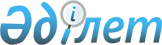 Көкшетау қаласы әкімінің 2015 жылғы 24 ақпандағы № 13 "Көкшетау қаласында сайлау учаскелерін құру туралы" шешіміне өзгеріс енгізу туралы
					
			Күшін жойған
			
			
		
					Ақмола облысы Көкшетау қаласы әкімінің 2015 жылғы 7 сәуірдегі № 22 шешімі. Ақмола облысының Әділет департаментінде 2015 жылғы 8 сәуірде № 4739 болып тіркелді. Күші жойылды - Ақмола облысы Көкшетау қаласы әкімінің 2018 жылғы 29 желтоқсандағы № 37 шешімімен
      Ескерту. Күші жойылды - Ақмола облысы Көкшетау қаласы әкімінің 29.12.2018 № 37 (ресми жарияланған күнінен бастап қолданысқа енгізіледі) шешімімен.

      РҚАО-ның ескертпесі.

      Құжаттың мәтінінде түпнұсқаның пунктуациясы мен орфографиясы сақталған.
      "Қазақстан Республикасындағы жергілікті мемлекеттік басқару және өзін-өзі басқару туралы" Қазақстан Республикасының 2001 жылғы 23 қаңтардағы Заңына, "Нормативтiк құқықтық актiлер туралы" Қазақстан Республикасының 1998 жылғы 24 наурыздағы Заңына сәйкес, Көкшетау қаласының әкімі ШЕШІМ ҚАБЫЛДАДЫ:
      1. Көкшетау қаласы әкімінің 2015 жылғы 24 ақпандағы № 13 "Көкшетау қаласында сайлау учаскелерін құру туралы" (Нормативтік құқықтық актілерді мемлекеттік тіркеу тізілімінде № 4656 болып тіркелген, "Степной маяк" және "Көкшетау" газеттерінде 2015 жылдың 26 ақпанында жарияланған) шешіміне келесі өзгеріс енгізілсін:
      көрсетілген шешімнің қосымшасы осы шешімнің қосымшасына сәйкес жаңа редакцияда баяндалсын.
      2. Осы шешімнің орындалуын бақылау Көкшетау қаласы әкімі аппаратының басшысы Е.Ш. Тушановқа жүктелсін.
      3. Осы шешім Ақмола облысының Әділет департаментінде мемлекеттік тіркелген күнінен бастап күшіне енеді және ресми жарияланған күнінен бастап қолданысқа енгізіледі.
      "КЕЛІСІЛДІ"
      "07" 04 2015 жыл Көкшетау қаласының сайлау учаскелерi
      № 1 сайлау учаскесі
      Красный Яр ауылы, Советская көшесі, 3, Көкшетау қаласының Красный Яр селолық округі әкімі аппаратының жанындағы "Көкше" мәдениет үйі" мемлекеттік коммуналдық қазыналық кәсіпорны
      Шекаралары: Красный Яр ауылы:
      Абай көшесі - 1, 1 А, 2, 2 А, 2 Б, 3, 4, 5, 6, 7, 8, 10, 10 А, 11, 12, 13, 14, 15, 16, 17, 18, 18 А, 19, 20, 20 А, 22, 24, 26, 26 А, 27, 28, 28 А, 29, 30, 30 А, 31, 32, 33, 34, 37, 37 А;
      Абылай хан көшесі - 1, 2, 3, 4, 5, 6, 7, 8, 9, 10, 11, 12, 15, 18, 21, 22, 23, 24, 27, 30, 31, 32, 33, 34, 35, 40, 42, 44, 46, 50, 52, 56, 58, 60, 62;
      Шоқан Уәлиханов көшесі - 1, 1 А 3, 7, 13, 15, 17, 17 А, 19, 25, 27;
      Жидек көшесі - 3 А, 5, 7 Б, 8, 10, 11, 11 Б, 14, 15, 16, 16 А, 20, 24, 25, 27, 28, 29, 30, 32, 34, 35, 36, 68;
      Заречная көшесі - 18, 19, 20, 21, 21 А, 22, 22 А, 23, 24, 26, 28;
      Үкілі Ыбырай көшесі - 1, 2, 3, 4, 5, 6, 7, 8, 9, 10, 11, 12, 13, 13 А, 14, 15, 16, 17, 18, 19, 20, 21, 22, 23, 24, 25, 26, 27, 28, 29, 30, 31, 32, 33, 34, 35, 36, 37, 39, 41, 43, 47;
      Комсомольская көшесі - 5, 7, 9, 9 А, 10, 11, 13, 17, 23;
      Ленин көшесі - 1, 2, 2 А, 3, 4, 5, 6, 7, 8, 9, 10, 11, 13, 14, 15, 16, 17, 20, 21, 23, 25, 27, 29, 31, 33, 34, 35, 36, 37, 38, 39, 41, 53;
      Мир көшесі - 1, 1 А, 2, 3, 4, 4 А, 5, 6, 7, 8, 9, 10, 11, 11 А, 12, 13, 14, 15, 15 А, 16, 17, 17 А, 18, 19, 20, 20 А, 21, 21 А, 22, 23, 24, 24 А, 25, 26, 27, 28, 30, 31, 32, 34, 35, 38, 40, 40 А;
      Наурыз көшесі – 12 Б, 14, 24, 28, 32, 45, 46, 63, 72, 74;
      Садовая көшесі - 5, 6, 7, 8, 10, 11, 14, 14 А, 19, 20, 21, 22, 23, 31, 37, 39, 42, 42 А;
      И. Салахов көшесі - 4, 6, 8, 9, 10, 12, 13, 14, 15 А, 18, 19, 20, 21, 22, 23, 25, 27, 28, 30, 36, 43, 43 А, 49;
      Симферопольская көшесі - 5, 7, 8, 10, 11, 12, 14, 16, 16А, 18;
      Советская көшесі - 1, 3, 4, 5, 7, 10, 12, 14, 16, 18, 20, 24;
      Әбілжан Ұмышев көшесі - 1, 2, 3, 4, 4 Б, 5, 6, 7, 8, 9, 10, 11, 12, 13, 14, 15, 16, 17, 18, 19, 20, 21, 22, 23, 24, 25, 26, 26 А, 27, 28, 29, 30, 31, 32, 33, 33 А, 34, 35, 36, 37, 38, 39, 40, 41, 43, 47, 49, 51, 53, 55, 57, 59, 63, 65, 67, 69;
      Целинная көшесі - 1, 1 А, 1 Б, 2, 3, 4, 5, 6, 7, 8, 9, 9 А, 10, 11, 12, 13, 13 А, 14, 15, 15 А, 16, 17, 17 А, 18, 19, 20, 21, 22, 24, 25, 26, 27, 28, 29, 31, 32, 33, 34, 35, 36, 38, 40, 42, 46, 48, 50;
      Көкен Шәкеев көшесі - 1, 2, 3, 4, 5, 6, 7, 8, 9, 10, 11, 12, 13, 16, 17, 18, 19, 20, 21, 22, 23, 24, 25, 26, 27, 28, 29, 30, 31, 32, 33, 34, 35, 36, 37, 38, 39, 40, 41, 42, 43, 44, 45, 46, 47, 49, 50, 51, 53, 55;
      Энергетиков көшесі - 1, 2, 4, 5, 21, 24;
      Нұрлы Кош мөлтек ауданы.
      № 2 сайлау учаскесі
      Красный Яр ауылы, Ленин көшесі, 68, Ақмола облысы білім басқармасының "Көкшетау қаласы Красный Яр селосы, № 3 агротехникалық колледжі" коммуналдық мемлекеттік мекемесі
      Шекаралары: Красный Яр ауылы:
      Азнабай Әбілмәжінов көшесі - 1, 2, 3, 4, 5, 6, 7, 8, 9, 10, 11, 12, 13, 13 А, 14, 16, 18, 19, 20, 21, 22, 24, 26, 28, 30, 32, 33, 34, 36, 38, 40, 42, 49;
      Абай көшесі - 39, 39 А, 41, 41 А, 43, 43 А, 45 А, 46, 47, 47 Б, 49, 51, 52, 53, 54, 56, 60, 60 А, 62, 64, 66, 67;
      Абылай хан көшесі - 47 А, 49, 51 А, 51 Б, 53, 53 А, 55, 57, 59, 61, 64, 65, 66, 70, 74, 76, 78, 80, 86;
      Шоқан Уәлиханов көшесі - 4, 8, 10, 12, 14, 20, 20 А, 22, 23, 23 А, 24, 24 А, 26, 28, 30, 32, 34, 35, 36, 37, 38, 39, 40, 41, 42, 43, 44, 45, 46, 47;
      Зеленая көшесі - 1, 2, 2 А, 3 А, 5, 6, 7, 9, 11;
      Ленин көшесі - 40, 42, 44, 44 А, 46, 46 А, 46 В, 48, 50, 52, 54, 55, 56, 57, 58, 59, 61, 61 А, 62, 64, 66, 68, 68 А, 73, 73 А, 73 Б, 77, 77 А, 79, 81, 83;
      Мир көшесі - 37, 39, 41, 43, 43 А, 45, 47, 48, 49, 50, 51, 52, 54;
      Новоселов көшесі - 21, 23, 25, 27, 29, 29 А, 29 Б, 31, 33, 34, 37;
      Первомайская көшесі - 3, 9, 9 А, 10, 11, 11 А, 13, 13 А, 15 А;
      СПТУ-9 көшесі - 1, 2, 3, 4, 5, 6, 7, 8, 9, 42, 58, 60;
      Әбілжан Ұмышев көшесі - 42, 44, 46, 48, 50, 52, 54, 56, 58, 60, 62, 64, 71, 73, 75, 77, 79, 81, 83, 85, 87, 89;
      Целинная көшесі - 37, 39, 41, 43, 47, 54, 56, 58, 58 А, 60, 62, 78;
      Көкен Шәкеев көшесі - 52, 54, 56, 58, 59, 60, 61, 62, 63, 64, 65, 66, 68, 68 А, 70, 71, 72, 73, 74, 75, 75 А, 77, 78, 78 А, 79, 80, 81, 82, 83, 84, 86, 87, 88, 89, 90, 90 А.
      № 3 сайлау учаскесі
      Красный Яр ауылы, Әбілжан Ұмышев көшесі, 2 Б, Ақмола облысы дене шынықтыру және спорт басқармасының "Ұлттық спорт түрлерінен балалар мен жасөспірімдер спорт мектебі" коммуналдық мемлекеттік мекемесі
      Шекаралары: Красный Яр ауылы:
      Ветлабораторная көшесі - 1, 2;
      Геологов көшесі - 1, 2, 2 А, 2 Г, 3, 4, 6, 7, 7 А, 8, 9, 10, 12, 13, 14, 15, 16, 17, 18, 19, 20, 21, 21 А, 22, 24, 25, 26, 28, 28 А, 30, 32, 33, 36, 36 А, 38, 39, 40, 42, 44, 46, 48, 48 А, 52, 54, 55, 57, 58;
      Заречная көшесі - 1, 1 А, 2, 2 Б, 3, 4, 5, 6, 7, 7 А, 7 Б, 8, 9, 10, 10 А, 11, 12, 13, 15, 17;
      Киров көшесі - 4, 5, 6, 7, 8, 9, 10, 11, 12, 13, 14, 15, 17, 19, 20, 21, 22, 23, 24, 25, 26, 27, 28, 29, 30, 32, 33, 34, 35, 36, 37, 38, 39, 40, 42, 43, 45, 46, 47, 48, 49, 50, 51, 52, 53, 54, 55, 56, 58, 59, 60, 61, 62, 63, 64, 66А, 68, 70;
      Клубная көшесі - 2, 3, 5, 7, 11, 13, 15;
      Мәншүк Мәметова көшесі - 1, 2, 3, 4, 5, 6, 7, 8, 9, 10, 11, 12, 13, 14, 16, 17, 18, 20, 22, 24, 26, 28, 30, 32, 34, 36, 74;
      Островский көшесі - 1, 1 А, 2, 3, 4, 5, 6, 7, 8, 9, 10, 11, 12, 13, 14, 15, 15 А, 17, 18, 19;
      Сәкен Сейфуллин көшесі - 1, 2, 3, 4, 5, 6, 7, 8, 9, 10, 11, 12, 13, 14, 15, 16, 17, 18, 19, 20, 21, 22, 23, 24, 25, 26, 27, 28, 29, 30, 31, 32, 33, 34, 35, 36, 37, 38, 39, 40, 41, 42, 43, 44, 45, 46, 47, 48, 49, 50, 51, 52, 53, 54, 55, 56, 57, 58, 60, 61, 64, 65, 71;
      Симферопольская көшесі - 1 А, 19;
      Шахтеров көшесі - 1, 2, 3, 4, 5, 6, 7, 8, 10, 11, 12;
      Шонай көшесі - 1, 1 Б, 2, 2 А, 2 Б, 3, 4, 5, 6, 7 А, 8, 9. 10, 11, 12, 13, 14, 15, 15 А, 16, 20, 24, 26, 28, 30, 32, 32 А, 34, 36, 38, 39.
      № 4 сайлау учаскесі
      Красный Яр ауылы, Школьная көшесі, 13, Көкшетау қаласы білім бөлімінің "№ 2 Краснояр орта мектебі" коммуналдық мемлекеттік мекемесі
      Шекаралары: Красный Яр ауылы:
      50 лет октября көшесі - 1, 2, 3, 4, 5, 6, 7, 8, 9, 15;
      Автобаза көшесі - 1, 2, 3, 4, 5, 6, 7, 9, 11, 12, 13, 14, 15, 16, 17, 18, 19, 20, 22, 23, 24, 25, 28, 29, 45;
      Н. Вавилов көшесі - 1, 2, 3, 5, 6, 8, 9;
      Зеленая көшесі - 13, 15, 15 А, 17, 19, 20, 21, 22, 23, 25, 27, 30 А, 31, 32, 33, 34, 35, 37, 39;
      Интернациональная көшесі - 1, 2, 3, 4, 5, 6, 7;
      Красноярская көшесі - 1, 2, 3, 4, 5, 6, 7, 8, 9, 10, 12;
      Майская көшесі - 1, 2, 3, 4, 5, 6, 7, 8, 9, 10, 11, 12, 13, 14, 15;
      Мир көшесі - 56, 58, 60, 62, 64, 66, 68, 70;
      Наурыз көшесі - 1, 2, 4, 5, 6, 8, 16, 26 Г;
      Новоселов көшесі - 1, 2, 3, 3 А, 4, 5, 6, 7, 8, 9, 10, 11, 15, 16, 17, 20, 20 А, 26, 26 А, 28, 28 А, 32, 46;
      Ұмышев көшесі - 68, 70, 72, 74, 76, 78, 80, 82, 84, 86, 88;
      Урожайная көшесі - 2, 3, 4, 5, 6, 7, 8, 10, 11, 12, 14, 15, 16, 17, 18, 19, 20, 21, 22, 23, 24, 25, 62;
      Школьная көшесі - 1, 1 А, 2, 3, 4, 5, 6, 7, 8, 9, 10, 12, 14, 15, 16;
      Юбилейная көшесі - 2, 3, 4, 5, 6, 7, 8, 9;
      Қызыл Жұлдыз ауылы.
      № 5 сайлау учаскесі
      Көкшетау қаласы, М. Әуезов көшесі, 48 Б, Көкшетау қаласы білім бөлімінің "№ 10 орта мектебі" коммуналдық мемлекеттік мекемесі
      Шекаралары: Көкшетау қаласы:
      Абай көшесі - 1, 3, 5, 7, 9, 11, 13, 15, 17, 21, 23, 27, 29, 31, 33, 35, 37, 37 А, 39, 39 А, 41, 43, 43 А, 45, 47, 47 А;
      Ақселеу көшесі - 4, 8, 8 А, 9, 11, 16, 19, 20, 27, 33;
      М. Әуезов көшесі - 1, 2, 2 Г, 4, 4 А, 5, 6, 6 А, 7, 8, 8 А, 9, 10, 10 Б, 11, 12, 12 А, 12 Б, 13, 14, 14 А, 14 Б, 15, 16, 16 А, 17, 17 А, 18, 18 А, 19, 20, 22, 23, 24, 26, 27, 28, 29, 30, 32, 33, 34, 35, 36, 37, 38, 39, 40, 41, 42, 43, 44, 45, 46, 47, 47 А, 48, 49, 50, 50 А, 51, 52, 53, 54, 55, 56, 57, 58, 59, 60, 61, 62, 63, 64, 65, 66, 67, 68, 69, 70, 71, 72, 73, 75, 76, 77, 77 А, 78, 79, 80, 81, 82, 83, 85, 87, 88, 92, 94, 96, 98, 100, 102, 104, 106, 108, 110, 112, 114, 116, 118, 120, 122, 124, 126, 128, 130, 132, 134, 136, 138, 140, 142, 144, 148, 150, 152, 154, 156, 158, 160;
      Е. Брусиловский көшесі - 37, 49, 51, 52, 58, 59, 62, 65, 65 А, 68, 69, 72, 75, 76, 78, 81, 82, 88, 89, 91, 94, 111, 126, 127, 131, 139, 147, 151;
      Бұқпа көшесі - 2, 3, 4, 6, 8, 9, 14, 24, 25, 28, 33, 37;
      В. Пик көшесі - 1, 2, 2 А, 3, 4, 5, 6, 7, 8, 9, 10, 11, 12, 13, 14, 15, 15 А, 16, 17, 18, 19, 20, 21, 22, 23, 24, 25, 26, 27, 28, 29, 30, 32, 33, 35, 35 А, 37, 37 А, 39, 41, 45, 49, 49 А;
      Н. Вавилов көшесі - 1, 2, 3, 4, 6, 7 А, 8, 9, 11, 11 Б, 13, 14, 18, 21, 22, 24;
      Воровской көшесі - 1, 2, 3, 4, 5, 6, 8, 9, 10, 11, 12, 13, 14, 15, 16, 19, 21, 23, 25;
      Глинин көшесі - 1, 2, 3, 4, 5, 6, 7, 9, 10, 12, 14, 15, 20, 21, 22, 25;
      Ахмет Жұбанов көшесі - 6, 14, 16, 24, 25, 26, 32, 33, 34, 35, 37, 45, 46, 48, 52, 53, 54, 56, 58, 59, 60, 62, 78, 82, 87, 90, 91, 93, 94, 99, 101, 103, 105, 107, 109, 133, 134, 137, 141, 143, 144;
      А. Затаевич көшесі - 9, 12, 13, 15, 21, 33, 34, 35, 42, 62, 64, 68, 69,70, 76, 78,79, 81, 82, 92, 95, 100, 101, 102, 109, 110, 118, 119, 122, 127, 129, 133, 134, 140, 142, 146, 148;
      Қанай би көшесі - 2, 2 Б, 3, 5, 6, 8, 9, 10, 11, 13, 14, 15, 16, 18, 19, 21, 22, 24;
      Кенесары Қасымұлы көшесі - 2, 4, 6, 10, 12, 14, 16, 18, 20, 22;
      Мағзи Әбілқасымов көшесі - 2, 4, 4 А, 6, 8, 10, 12, 14, 20, 24, 26, 28, 30, 32, 34;
      Шәкәрім Құдайбердиев көшесі - 1, 2, 3, 4, 5, 6, 7 А, 8, 9, 10, 10 Г, 11, 12, 13, 14, 15, 17, 18, 19, 21, 22, 23, 24, 25, 26, 27, 28, 30, 32, 34, 36, 38;
      Қызыл жар көшесі - 10, 16, 30, 46, 62, 104, 138, 152;
      Маяк көшесі - 1, 2, 3, 4, 5, 6, 7, 7 А, 8, 9, 10, 11, 12, 13, 14, 14 А, 14 Б, 15, 15 А, 16, 17, 17 Б, 18, 19, 20, 21, 22, 23, 24, 25, 26, 27, 28, 29, 30, 31, 32, 33, 34, 35, 36, 37, 39, 40, 41, 42, 43, 43 А, 43 Б, 43 В, 44, 45, 45 А, 45 Б, 46, 47, 48, 50, 52, 53, 53 А, 55, 55 А;
      Каганов көшесі - 1, 2, 3, 4, 5, 6, 7, 8, 9, 10, 11, 12, 13, 13 А, 14, 15, 16, 17, 18, 19, 20, 22, 23, 24, 25, 26, 27, 28, 29, 30, 31, 32, 34, 35, 36, 40, 42, 44, 46, 48, 50, 52, 54, 56, 58, 60, 62, 64;
      Дорожный өткелі - 1, 2, 3, 4, 5;
      Подгорная көшесі - 1, 1 А, 2, 2 А, 2 Б, 3, 4, 4 А, 5, 6, 7, 8, 9, 9 А, 10, 11, 12, 13, 14, 14 Б, 15, 16, 17, 18, 19, 20, 21, 22, 23, 24, 25, 25 А, 26, 27, 28, 28 А, 29, 29 А, 30, 31, 32, 33, 34, 35, 36, 37, 38, 39, 40, 41, 42, 43, 44, 44 Б, 45, 46, 46 А, 47, 48, 49, 50, 51, 52, 53, 54, 55, 57;
      Пригородная көшесі - 1, 2, 3, 4, 5, 6, 7, 8, 9, 10, 11, 13, 14, 15, 15 А, 16, 17, 17 А, 18, 19, 20, 21, 22, 23, 24, 25, 27, 27 Б, 28, 29, 30, 31, 32, 33, 34, 35, 36, 37, 37 А, 38, 39, 39 А, 40, 41, 42, 43, 44, 44 Б, 44 В, 45, 46, 47, 48, 49, 50, 51, 52, 53, 54, 55, 56, 57, 58, 59, 60, 61, 62, 63, 64, 65, 66, 67, 68, 69, 70, 71, 72, 73, 74, 76, 76 А, 78, 78 А, 80, 82, 84, 86, 88, 90, 92, 94, 96, 98, 100, 102, 104, 106;
      Геологов өткелі - 1;
      Проезд 1 көшесі - 1, 3, 4, 5, 7, 9, 11, 13, 15, 21, 27;
      Проезд 2 көшесі - 2, 3, 4, 6, 7, 10, 13, 14, 18, 20, 24Б, 26, 27, 28, 29, 34, 35, 36, 37, 38, 40, 44, 48, 52;
      Проезд 3 көшесі - 2, 2 А, 5, 8 А, 17, 22, 23, 25, 33, 37;
      ДСУ-15 көшесі - 1, 2, 3, 3 А, 4, 5, 8, 9, 10, 11, 12, 13, 14, 15, 15 А, 16, 17, 19, 20, 21, 22, 23, 26, 28, 29, 30, 33;
      Геологоразведка көшесі - 1;
      Сопочная көшесі - 2, 2 А, 4, 6, 8, 10, 12;
      Чаглинская көшесі - 1, 2, 3, 4, 5, 6, 7, 15, 16, 17, 18, 19, 20, 21, 23;
      Шағалалы көшесі - 1, 4, 6, 7, 9, 11, 13, 15, 17, 24, 26, 33, 35, 37, 39, 41, 45, 46, 53, 54, 55, 58, 61, 63, 70, 73, 85, 87, 89, 90, 91, 93, 97, 105, 116, 118, 146, 149, 150,156;
      Шөпті көшесі - 1, 13.
      № 6 сайлау учаскесі
      Көкшетау қаласы, М. Әуезов көшесі, 190, Көкшетау қаласы білім бөлімінің "№ 1 орта мектебі" коммуналдық мемлекеттік мекемесі
      Шекаралары: Көкшетау қаласы:
      40 лет октября көшесі - 1, 3, 6, 7, 8, 11, 12, 14, 16, 17, 19, 21;
      Абай көшесі - 49, 51, 53, 55, 55 А, 57, 59, 61;
      Мағзи Әбілқасымов көшесі - 1, 3, 5, 7, 9, 11, 13 А, 15, 17, 21, 23, 27, 29, 33, 37, 38, 39, 40, 41, 42, 43, 44, 45, 46, 48, 49, 51, 55, 58, 59, 60, 61, 62, 64, 68, 70, 72, 74, 76, 77, 84, 96, 98;
      М. Әуезов көшесі - 91, 93, 99, 101, 103, 107, 111, 113, 117, 119, 121, 123, 125, 127, 129, 131, 133, 135, 137, 139, 149, 155, 161, 162, 170, 172, 176, 178, 180, 182, 184, 186, 206, 214;
      Ахмет Байтұрсынов көшесі - 4, 5, 7, 8, 9, 10, 13, 15, 16, 17, 22, 23, 24, 25, 26, 27, 31, 32, 33, 34, 37, 43, 47, 49, 51;
      Береговая көшесі - 7, 11, 13, 15, 17, 19, 21, 23, 24, 25, 27, 29, 31, 33, 35, 37, 39, 41, 43, 45, 47, 47 А, 49, 53, 57, 59, 61, 65, 67, 69, 71, 73, 75, 77, 79, 81, 83, 85, 87, 89, 91, 93, 95, 95 А, 97, 99, 101, 103, 105, 107;
      Біржан сал көшесі - 4, 4 А, 6, 7, 8, 9, 10, 13, 15, 19, 19 А, 20, 29, 35;
      Ю. Гагарин көшесі - 1, 2, 3, 5, 8, 9, 10, 11, 12, 13, 13 А, 19, 21, 24, 25, 27, 28, 29, 31, 32, 33, 35, 37, 39, 41, 43, 45, 54;
      Мағжан Жұмабаев көшесі - 2, 4, 5, 5 А, 6, 7, 9, 13, 14, 14 А, 15, 16, 17, 18, 20, 22;
      Кенесары Қасымұлы көшесі - 1, 5, 7, 9, 11, 17, 19;
      Шәкәрім Құдайбердиев көшесі - 29, 29 Б, 31, 35, 40, 40 А, 42, 44, 45, 46, 48, 61, 67;
      В. Куйбышев көшесі - 1, 2, 3, 6, 7, 8, 9, 10, 11, 13, 14, 15, 18, 19, 20, 22, 24, 26, 28, 30;
      Л. Мирзоян көшесі - 1, 3, 6, 7, 9, 12, 16, 24, 26, 28, 32;
      Бауыржан Момышұлы көшесі - 1, 3, 4, 5 А, 6, 8, 10, 12, 13, 15, 16, 18, 19, 20, 25, 27, 28, 34;
      Осипенко көшесі - 2, 2 А, 10, 28, 34;
      Жеңіс көшесі - 2, 2 А, 3, 4, 5, 6, 7, 9 А, 12, 24, 25, 26, 28, 29;
      Сәкен Жүнісов көшесі - 2, 2 А, 3, 4;
      Сәкен Сейфуллин көшесі - 2, 3, 4, 5, 6, 7, 9, 13, 14, 23, 25;
      Зарап Темірбеков көшесі - 1, 3, 5, 8, 9, 10, 11, 12, 13, 13 А, 14, 15, 16, 19, 20, 21, 22, 23, 24, 25, 36 А.
      № 7 сайлау учаскесі
      Көкшетау қаласы, М. Әуезов көшесі, 192, Көкшетау қаласының білім бөлімі жанындағы "Балалар музыка мектебі" мемлекеттік коммуналдық қазыналық кәсіпорны
      Шекаралары: Көкшетау қаласы: 
      Мағзи Әбілқасымов көшесі - 31, 81, 83, 85, 87, 89, 90, 91, 91 А, 92, 93, 93 А, 126, 128, 130, 132, 132 Б;
      М. Әуезов көшесі - 171, 173, 175, 179, 192;
      Ю. Гагарин көшесі - 63, 64, 68, 69;
      М. Горький көшесі - 2, 2 А, 2 Б, 2 В, 2 Г, 2 Д, 2/1, 2/2, 2/3, 2/4, 4, 6, 8, 12, 16, 18, 24, 44;
      Ілияс Есенберлин көшесі - 1, 38, 51;
      Калинин көшесі - 1, 5, 10, 16, 18, 21, 25, 26, 27, 27А, 28, 34;
      Л. Мирзоян көшесі - 46, 54, 58;
      Осипенко көшесі - 19, 21, 27, 55;
      Сәкен Жүнісов көшесі - 12.
      № 8 сайлау учаскесі
      Көкшетау қаласы, С. Потанин көшесі, 39, Көкшетау қаласы білім бөлімінің "Көкшетау гуманитарлық-техникалық мектеп-лицейі" коммуналдық мемлекеттік мекемесі
      Шекаралары: Көкшетау қаласы:
      Абай көшесі - 93, 107, 113;
      М. Әуезов көшесі - 234, 236, 238, 238 А;
      Ахмет Байтұрсынов көшесі - 68, 89, 91, 93, 95, 97, 99, 101, 103, 105, 107, 109, 109 А, 111, 111 А;
      М. Горький көшесі - 21, 31, 55, 57;
      Ғалым Елемесов көшесі - 5, 6, 7, 8, 9, 10, 11, 12, 14, 15, 16, 17, 18, 19, 19 А, 20;
      Шәкәрім Құдайбердиев көшесі - 72, 91;
      Л. Мирзоян көшесі - 59, 61, 69, 84, 86, 88, 90, 92, 94, 96, 98, 100, 102, 102 А, 104, 106;
      С. Потанин көшесі - 15, 17, 19, 21, 23, 25, 27 А, 27 Б, 31, 36, 38, 39 А, 56;
      Смағұл Сәдуақасов көшесі - 7, 7 А, 14, 24;
      Сәкен Жүнісов көшесі - 33, 35, 37, 46, 48;
      М. Янко көшесі - 30, 32.
      № 9 сайлау учаскесі
      Көкшетау қаласы, Л. Мирзоян көшесі, 59, "Назарбаев Зияткерлік мектептері" дербес білім беру ұйымының "Көкшетау қаласының физика-математикалық бағыттағы Назарбаев Зияткерлік мектебі" филиалы
      Шекаралары: Көкшетау қаласы:
      Абылай хан даңғылы - 4, 6, 8, 10, 12;
      М. Горький көшесі - 7, 7 Б, 7 Г, 9, 11, 11 А, 11 В, 13, 13 А, 15, 15 А, 17, 19, 19 А, 21 А, 23, 23 А, 25, 27, 29, 29 А, 29 Б;
      Смағұл Сәдуақасов көшесі - 5, 10;
      Сәкен Жүнісов көшесі - 25, 30, 36, 42, 43;
      М. Янко көшесі - 18, 28.
      № 10 сайлау учаскесі
      Көкшетау қаласы, Құдайбердиев көшесі, 111, Көкшетау қаласы білім бөлімінің "№ 2 орта мектебі" коммуналдық мемлекеттік мекемесі
      Шекаралары: Көкшетау қаласы:
      8 Март көшесі - 1, 2, 3, 4, 6, 7, 8, 10, 11, 12, 13, 14, 14 А, 15, 15 А, 16, 17, 19, 20, 22, 23, 25, 25 А, 26, 27, 27 А, 27 Б, 27 Г, 28, 29, 31, 33, 34, 35, 35А, 36, 37, 37 А, 39, 39 А, 41, 42, 43, 44, 45;
      Абай көшесі - 121, 123, 125, 129, 131, 133, 135;
      Мағзи Әбілқасымов көшесі - 111, 113, 115, 117, 119, 121, 123, 156, 158, 160, 164;
      М. Әуезов көшесі - 191, 193, 195, 199, 201, 203, 205, 244, 252, 264;
      Ахмет Байтұрсынов көшесі - 92, 94, 96, 98, 100, 102, 106, 106 А, 108, 110, 114, 115, 117, 118, 119, 121, 123, 125, 127, 128, 129, 130, 131, 132, 135, 137, 137 А, 137 Б, 138, 139, 139 А, 141 А, 143, 144, 145, 146, 147 А, 150, 151, 152, 154, 155, 157, 158, 159, 163, 164, 165, 166, 170, 171;
      Буденный көшесі - 3, 4, 5, 6, 7, 8, 9, 10, 11, 14, 17, 19, 27, 29;
      Мәлік Ғабдуллин көшесі - 9, 11, 17, 18, 20, 24, 25, 27, 28, 30, 31, 32, 33, 34, 35, 36, 37, 39, 40, 40 А, 41, 42, 43, 45, 44, 49, 53, 59, 61;
      Ю. Гагарин көшесі - 88, 90, 92, 93, 94, 95, 97, 98, 99, 100, 101, 102, 104, 105, 106, 107, 108, 109, 110, 111, 113, 115, 117, 119, 121, 125, 127, 129, 137, 139, 141, 143, 147, 149;
      Западная көшесі - 2, 4, 4 А, 6, 6 А, 8;
      Шәкәрім Құдайбердиев көшесі - 90, 92, 94, 100, 102, 104, 123, 125, 127;
      Л. Мирзоян көшесі - 99, 99 А, 101, 103, 105, 108, 109, 110, 113, 114, 115, 116, 118, 120, 121, 122, 124, 126, 128, 130, 132, 136;
      Абылай хан даңғылы - 1 А;
      Пионерская көшесі - 2, 4, 4 А, 6, 6 А, 8, 10, 12;
      Сәкен Жүнісов көшесі - 65, 66, 67, 68, 70, 70 А, 74, 76;
      Жұмабек Тәшенов көшесі - 1, 2, 5, 6, 7, 8, 11, 13, 14, 16, 16 А, 17, 18, 18 Б, 19, 20 А, 20, 21, 24, 26, 28, 28 А, 30 А, 32, 34, 36, 42;
      М. Янко көшесі - 21, 23, 25, 35, 43.
      № 11 сайлау учаскесі
      Көкшетау қаласы, Абай көшесі, 139, "Арна" Көкшетау колледжі" мекемесі
      Шекаралары: Көкшетау қаласы:
      Абай көшесі - 134, 136, 137, 138, 139, 139 А, 141, 141 А, 141 Б, 143;
      Мағзи Әбілқасымов көшесі - 125, 127, 129, 147, 170, 172, 172 А, 174, 174 А, 176, 176 А, 192, 192 А, 194;
      М. Әуезов көшесі - 207, 209, 211, 211 А, 219, 219 А, 270, 271, 272, 274, 276;
      Буденный көшесі - 22, 26;
      Строительная көшесі - 1, 2, 3, 4, 5, 6, 7, 9;
      Ю. Гагарин көшесі - 114, 114 А, 114 Б, 116, 120, 122, 124;
      Западная көшесі - 4, 4 А, 5, 6, 6 А, 8, 10, 12, 14, 16;
      А. Пушкин көшесі - 2, 4, 4 А, 6, 8, 8 А, 10;
      Т. Сүлейменов көшесі - 4, 6 А, 8;
      Свердлов көшесі - 1, 2, 3, 4, 5, 6, 7, 8, 9, 10, 11, 13, 15;
      Жұмабек Тәшенов көшесі - 25, 27, 29, 29 Б, 31, 33, 35, 37, 41, 43, 45, 47.
      № 12 сайлау учаскесі
      Көкшетау қаласы, Абай көшесі, 76, Шоқан Уәлиханов атындағы Көкшетау мемлекеттік университеті
      Шекаралары: Көкшетау қаласы:
      2-ші горная көшесі - 2, 3, 4, 5, 6, 6 А, 7, 7 А, 15, 16, 17, 19, 25;
      40 лет октября көшесі - 41, 49, 50, 51, 52, 53, 58, 64, 66, 68;
      Абай көшесі - 2, 4, 6, 10, 12, 14, 18, 20, 22, 24, 26, 30, 32, 34, 36, 38, 40, 46, 48, 50, 52, 60, 62;
      Ақан Сері көшесі - 1, 3, 5, 7, 9, 11, 15, 17, 19, 21, 23, 25, 25 А, 27, 29, 31, 33, 35, 37, 39, 41, 43, 45, 47, 49, 51, 53, 55, 57, 59, 61, 63;
      Е.Н. Әуелбеков көшесі - 1, 2, 3, 5, 6, 7, 8, 9, 10, 12, 12 А, 12 Б, 14, 14 А, 15, 17, 17 А, 19, 23, 25, 28, 29, 30, 31, 33, 34, 35, 38, 39, 41, 42, 44, 45, 46, 47, 48, 50, 52, 53, 54, 58, 59, 60, 62;
      Н. Вавилов көшесі - 27, 29, 30, 32, 32 А, 34, 38, 39, 41, 42, 43, 44, 46, 47, 50, 52;
      Воровской көшесі - 26, 26 Б, 28, 30, 32, 33, 34, 39, 40, 42, 53, 55, 57;
      Глинин көшесі - 26, 28, 30, 32, 36, 44, 44 А, 44 Б, 53, 55, 57, 59;
      Дзержинский көшесі - 1, 3, 4, 5, 6, 7, 8, 9, 10, 11, 12, 13, 14, 15, 16, 17, 18, 19, 20, 21, 22, 23, 24, 25, 26, 27, 28, 30, 34, 36, 38, 40, 42, 44, 46, 48, 50, 52, 57, 59 А;
      Жеңіс көшесі - 33, 34, 46, 48, 51, 52, 53, 54, 55, 56, 57, 58, 61, 62, 63, 65;
      Кенесары Қасымұлы көшесі - 25, 27, 28, 30, 31, 32, 33, 34, 35, 36, 38, 39, 42, 43, 45, 46, 50, 52, 54, 56;
      Әлімжан Баймұқанов көшесі - 2, 3, 5, 6, 6 А, 7, 8, 8 А, 9, 10, 11, 12, 13, 14, 16, 18, 20, 22 А, 23, 23 А, 26, 29, 31, 32, 33, 33 А, 34, 35, 35 А, 36, 37, 38, 39, 40, 41, 42, 43, 44, 45, 46, 47, 49, 50, 51, 51 А, 52, 53, 54, 56, 58;
      Сәкен Сейфуллин көшесі - 30, 32, 34, 36, 37, 42, 44, 46, 49, 51;
      Зарап Темірбеков көшесі - 44, 46, 50, 56, 58 А, 58 Б, 60;
      Қанай би көшесі - 27, 29, 34, 37, 39, 39 А, 39 Б, 39 В, 39 Г, 39 Д, 40, 42, 44, 46, 48.
      № 13 сайлау учаскесі
      Көкшетау қаласы, П.М. Капцевич көшесі, 66, Көкшетау қаласы әкімдігінің "М. Ғабдуллин атындағы № 3 көптілде оқытатын кәсіби мектеп-гимназиясы" коммуналдық мемлекеттік мекемесі
      Шекаралары: Көкшетау қаласы:
      40 лет октября көшесі - 57, 59, 61, 63, 65, 67, 69, 70, 71, 72, 73, 74, 75, 76, 77, 78, 79, 80, 81, 82, 83, 84, 85, 86, 87, 88, 89, 90, 91, 92, 93, 94, 95, 96, 97, 98, 99, 100, 102, 104, 106, 108, 110, 112, 114, 116, 118, 120, 122, 124, 126, 128;
      Абай көшесі - 75, 78;
      Ақан Сері көшесі - 42, 44, 46, 48, 50, 52, 54, 56, 58, 60, 62, 62 А, 64, 65, 66, 66 А, 67, 68, 69, 69 А, 71, 72, 73, 74, 76, 78;
      Е.Н. Әуелбеков көшесі - 64, 66, 68, 70, 71, 73, 74, 75, 79, 79 А, 81;
      Дзержинский көшесі - 76, 77, 81;
      Мағжан Жұмабаев көшесі - 40, 43, 43 А, 52, 54, 56, 58, 59, 60, 62, 64, 66, 67, 68, 69, 71, 73, 74, 76, 78, 79, 80, 81, 82, 82 А, 84, 84 А, 85, 86, 86 А, 87, 88, 89, 91, 93;
      Жеңіс көшесі - 67, 69, 71, 73, 75, 77, 79, 81, 83, 83 А, 85, 87, 89, 91, 93, 95, 97, 99, 101, 103, 105, 107, 109, 111, 113, 115;
      П.М. Капцевич көшесі - 48, 48 А, 50, 52, 54, 56, 57, 58, 59, 60, 61, 62, 63, 64, 65, 67, 69, 70, 71, 72, 73, 74, 75, 76, 77, 78, 79, 80, 81, 82, 83, 84, 85, 86, 87, 88, 89, 90, 91, 92, 93, 95, 97;
      Ш. Қосшығұлов көшесі - 9, 10, 11, 12, 13, 14, 15, 16, 17, 18, 20;
      Әлімжан Баймұқанов көшесі - 61, 61 А, 63, 63 А, 64, 65 А, 68;
      В. Куйбышев көшесі - 39, 41, 43, 44, 45, 46, 47, 48, 50, 51, 53, 55, 57, 59, 61, 62, 63, 64, 65, 66, 67, 68, 69, 70, 71, 72, 74, 76, 78;
      Бауыржан Момышұлы көшесі - 96, 102, 104, 106, 108, 108 А, 110, 112;
      Наурызбай батыр көшесі - 26, 27, 28, 29, 30, 31, 32, 33, 34, 35, 36, 37, 39, 41, 43, 45, 47, 49, 51, 53, 55, 57, 59, 61, 63, 65, 67, 69, 71, 73, 73 А, 75;
      Островский көшесі - 32, 34, 36, 38, 38 А, 40, 40 А, 42, 44, 46, 46 А, 48, 50, 52, 52 А, 54, 56, 57, 58, 59, 60, 61, 62, 62 А, 63, 64, 65, 66, 67, 69, 71, 72, 73, 74, 75, 76, 77, 78, 79, 80, 81, 83;
      Рақымбек Сабатаев көшесі - 48, 49, 50, 51, 52, 53, 54, 55, 56, 57, 58, 59, 60, 61, 62, 63, 64, 65, 66, 67, 67 А, 68, 68 А, 69, 70, 71, 72, 73, 74, 75, 76, 78, 80;
      Зарап Темірбеков көшесі - 33, 51, 53, 59, 61, 63, 64, 65, 66, 67, 68, 69, 70, 71, 72, 73, 74, 75, 76, 77, 78, 80, 81, 82, 83, 84, 85, 86, 87, 87 А, 88, 89, 91;
      Шоқан Уәлиханов көшесі - 25, 27, 29, 31, 32, 33.
      № 14 сайлау учаскесі
      Көкшетау қаласы, Әуелбеков көшесі, 70 А, Шоқан Уәлиханов атындағы Көкшетау мемлекеттік университетінің № 1 дене шынықтыру-сауықтыру кешені
      Шекаралары: Көкшетау қаласы:
      Ақан Сері көшесі - 91;
      Е.Н. Әуелбеков көшесі - 78, 80, 82, 84, 89, 90, 95;
      Біржан сал көшесі - 45, 46, 52;
      Дзержинский көшесі - 80, 82, 93;
      Әлімжан Баймұканов көшесі - 79, 79 А, 81, 81 А, 84, 86;
      В. Куйбышев көшесі - 29, 33, 35, 37;
      Бауыржан Момышұлы көшесі - 41, 51, 52, 53, 55, 58, 60, 62, 64, 70, 76;
      Қаныш Сәтпаев көшесі - 2, 6, 14, 16.
      № 15 сайлау учаскесі
      Көкшетау қаласы, Сәтпаев көшесі, 9, Қазақстан Республикасы Әділет министрлігінің "Жылжымайтын мүлік орталығы" шаруашылық жүргізу құқығындағы республикалық мемлекеттік кәсіпорнының Ақмола облыстық филиалы
      Шекаралары: Көкшетау қаласы:
      Абай көшесі - 110, 114, 114 А, 114 А/1, 116;
      Ақан Сері көшесі - 92, 94, 95, 96, 97, 98, 99, 100, 102, 104, 105, 106, 108, 109, 110, 111, 112, 113, 114, 115, 121;
      Е.Н. Әуелбеков көшесі - 99, 104, 112, 113, 116, 125, 126, 127, 129, 131;
      М. Әуезов көшесі - 169, 218, 220, 222, 222 А, 224, 226;
      М. Горький көшесі - 50, 52, 54, 64, 65, 65 А, 67, 72;
      Ғалым Елемесов көшесі - 45, 47;
      Ілияс Есенберлин көшесі - 56;
      Калинин көшесі - 30, 36, 38, 42, 43, 48, 51, 53, 59;
      Әлімжан Баймұқанов көшесі - 95 А, 99, 99 А, 101, 101 А, 102, 102 А, 103 А;
      Шәкәрім Құдайбердиев көшесі - 60, 62, 75;
      Қаныш Сәтпаев көшесі - 1 А, 7, 13, 15;
      Смағұл Сәдуақасов көшесі - 42, 44, 46.
      № 16 сайлау учаскесі
      Көкшетау қаласы, Абай көшесі, 124, "Истоки Кокшетау" жауапкершілігі шектеулі серіктестігі
      Шекаралары: Көкшетау қаласы:
      Абай көшесі - 122;
      Ақан Сері көшесі - 135, 137;
      Е.Н. Әуелбеков көшесі - 128, 137, 138, 139, 141;
      Мәлік Ғабдуллин көшесі - 46, 46 А, 48, 64;
      Ғалым Елемесов көшесі - 44;
      Әлімжан Баймұқанов көшесі - 118;
      Смағұл Сәдуақасов көшесі - 47, 53;
      М. Янко көшесі - 69, 73.
      № 17 сайлау учаскесі
      Көкшетау қаласы, П.М. Капцевич көшесі, 191, Көкшетау қаласы білім бөлімінің "№ 6 орта мектебі" коммуналдық мемлекеттік мекемесі
      Шекаралары: Көкшетау қаласы:
      8 Март көшесі - 61, 82, 84, 89, 96, 98, 99, 100, 101;
      Ақан Сері көшесі - 148, 152, 154, 170, 170 А;
      Мәлік Ғабдуллин көшесі - 68, 70, 85, 86, 88, 94, 102, 104, 106, 109, 111, 115, 121, 123, 125, 127;
      П.М. Капцевич көшесі - 172, 174, 176, 178, 180, 182, 184, 186, 188, 190, 192, 193, 194, 195, 197, 198, 199, 200, 201, 215;
      Ш. Қосшығұлов көшесі - 131, 133, 135, 137;
      Сұңқар мөлтек ауданы - 5, 6, 7;
      Наурызбай батыр көшесі - 169, 171, 173, 175;
      Островский көшесі - 104 А, 154, 156, 157, 159, 161, 163, 170, 172, 174, 177, 178, 179, 181, 189, 190, 191, 193, 195, 197, 199;
      Рақымбек Сабатаев көшесі - 167, 169, 171;
      Смағұл Сәдуақасов көшесі - 23, 29, 33, 35;
      Жұмабек Тәшенов көшесі - 76, 79, 96, 98, 100, 102;
      М. Янко көшесі - 79, 88, 89, 90, 99, 101, 103, 105, 109, 111.
      № 18 сайлау учаскесі
      Көкшетау қаласы, Ақан Сері көшесі, 155 А, Ақмола облысы білім басқармасының "Көкшетау қаласы, дарынды балаларға арналған № 1 облыстық мамандандырылған "Қазақ-түрік лицейі" мектеп-интернаты" коммуналдық мемлекеттік мекемесі
      Шекаралары: Көкшетау қаласы:
      Абай көшесі - 128, 130, 130 А, 132, 134 А, 136 А, 140, 140 А, 142, 142 А, 144;
      Ақан Сері көшесі - 168, 168 А, 172;
      Е.Н. Әуелбеков көшесі - 147, 148, 149, 151, 152, 153, 155, 157, 159, 160, 161, 162, 165, 167, 169, 171, 173, 175;
      Мәлік Ғабдуллин көшесі - 71, 73, 77, 79, 81, 83;
      Әлімжан Баймұқанов көшесі - 137, 139, 141;
      А. Пушкин көшесі - 12, 14, 17, 17А, 18, 19;
      Жұмабек Тәшенов көшесі - 53, 54, 55, 56, 56 А, 60;
      Мир көшесі - 12, 14.
      № 19 сайлау учаскесі
      Көкшетау қаласы, Е.Н. Әуелбеков көшесі, 177, Көкшетау қаласы білім бөлімінің "№ 16 орта мектебі" коммуналдық мемлекеттік мекемесі
      Шекаралары: Көкшетау қаласы:
      М. Әуезов көшесі - 280, 282, 284, 286, 288, 288 А;
      Абай көшесі - 145, 146, 147, 148, 149, 150, 151, 152, 152 А, 152 Б, 153, 154, 155, 155 А, 157, 159;
      Е.Н. Әуелбеков көшесі - 164, 166, 168, 170, 179, 179А, 179 Б, 181, 183;
      Мир көшесі - 1, 2, 3, 3 А, 4, 5, 6;
      МПС көшесі - 32, 37;
      А. Пушкин көшесі - 3, 7, 7 А, 9, 9 А, 11, 11 А, 21.
      № 20 сайлау учаскесі
      Көкшетау қаласы, Ақан Сері көшесі, 24, Шоқан Уәлиханов атындағы Көкшетау мемлекеттік университеті, № 4 корпус
      Шекаралары: Көкшетау қаласы:
      Ақан Сері көшесі - 2, 6, 8, 10, 12, 14, 16, 18, 20, 22, 26, 28, 32, 34, 36, 36 А, 38;
      Н. Вавилов көшесі - 53, 55, 61, 63, 65, 69, 71, 73, 75, 77, 79, 81, 85, 87, 89, 91, 93, 95, 97, 99, 101;
      Воровской көшесі - 56, 58, 60, 62, 63, 64, 65, 67, 66, 68, 73, 74, 75, 76, 77, 80, 82, 83, 84, 85, 86, 88, 89, 90, 91, 92, 94, 95, 96, 97, 98, 99, 100, 101, 102, 103, 104, 105, 107, 109, 111, 113, 115, 115А, 117;
      Глинин көшесі - 46, 48, 50, 51, 52, 54, 62, 63, 64, 65, 70, 70 А, 73, 75, 77, 79, 83, 85, 87;
      Громова көшесі - 1, 1 А, 2, 3, 4, 4 А, 5, 5 А, 6, 7, 8, 8 А, 9, 10, 11 А, 12, 13, 15, 16, 17, 18;
      Досов көшесі - 1, 3, 4, 5, 6, 7, 8, 9, 10, 11, 12, 13, 13 А, 14, 15, 16, 17, 18, 19, 20, 21, 22, 23, 24, 25, 26, 28, 29, 31;
      Жеңіс көшесі - 68, 70, 74, 76, 78, 80, 82, 86, 88, 90, 90 А, 92, 94, 94 А, 96, 98, 98 А, 100, 104, 106, 108, 110, 112, 116, 118, 120;
      Қанай би көшесі - 43, 45, 47, 52, 53, 54, 55, 56, 57, 58, 60, 61, 62, 63, 64, 66, 67 А, 68, 68 А, 69, 71, 73, 73 А, 74, 75, 75А, 76, 77, 78, 79, 80, 81, 82, 83, 84, 85, 86, 86 А, 86 Б, 87, 88, 89, 90, 91, 91 А, 92, 92 А, 93, 94, 96, 98, 100, 102, 102 А;
      П.М. Капцевич көшесі - 1, 2, 3, 4, 5, 6, 7, 8, 10, 11, 12, 13, 14, 15, 16, 17, 19, 20, 20 А, 21, 22, 23, 24, 26, 27, 28, 29, 30, 32, 33, 34, 36, 38, 39, 40, 41, 42, 43, 44, 45, 46, 47, 49, 51, 53, 55;
      Кенесары Қасымұлы көшесі - 49, 51, 53, 55, 57, 59, 60, 61, 62, 63, 64, 65, 66, 67, 71, 72, 74, 76, 77, 78, 79, 80, 81, 82, 83, 84, 87, 88, 90, 92, 94, 96, 98, 100;
      Ш. Қосшығұлов көшесі - 1, 2, 3, 4, 5, 6, 7, 8;
      Наурызбай батыр көшесі - 1, 2, 3 А, 4, 6, 8, 10, 12, 14, 15, 17, 18, 19, 20, 21, 22, 23, 24, 25;
      Островский көшесі - 1, 1 А, 3, 5, 6, 7, 8, 9, 10, 11, 14, 15, 16, 16 А, 17, 18, 19, 20, 21, 22, 22 А, 24, 25, 27, 27 А, 28 Б, 29, 30 А, 31, 33, 35, 37, 39, 41, 43, 45, 47, 49, 53, 55;
      Рақымбек Сабатаев көшесі - 1, 2, 3, 4, 5, 6, 7, 8, 9, 10, 11, 12, 13, 14, 15, 16, 17, 18, 19, 20, 21, 23, 24, 25, 26, 30, 31, 32, 33, 34, 35, 36, 37, 38, 39, 41, 42, 43, 44, 45, 47;
      Сәкен Сейфуллин көшесі - 52, 54, 56, 57, 59, 60, 62, 64, 65, 67, 68, 69, 69 А, 70, 72,74, 75, 76, 77, 77 А, 78, 79, 80, 81, 82, 83, 84, 84 А, 85, 85 А, 86, 87, 88, 89, 90, 91, 92, 95, 97, 99, 101, 103, 109, 111;
      Шоқан Уәлиханов көшесі - 1, 5, 7, 9, 13, 15, 17, 19, 21, 23;
      Л. Шевцова көшесі - 1, 1 А, 2, 2 А, 3, 3 А, 4 А, 5, 5 А, 6, 6 А, 7 А, 8, 10, 10 А, 12, 12 А, 14, 14 А.
      № 21 сайлау учаскесі
      Көкшетау қаласы, Ақан Сері көшесі, 90, Ақмола облысының мәдениет басқармасы жанындағы "Көкшетау" мәдениет сарайы мемлекеттік коммуналдық қазыналық кәсіпорны
      Шекаралары: Көкшетау қаласы:
      40 лет октября көшесі - 103, 105, 107, 109, 111, 113, 115, 117, 119;
      Ақан Сері көшесі - 80, 82, 84, 86, 88, 90, 90 А;
      Біржан сал көшесі - 62, 64, 66, 68, 72, 74, 76, 79, 79 А, 81, 82, 84, 86, 87, 88, 89, 93, 94, 95, 97, 98, 99, 100, 102, 103, 103 А, 104, 105 А, 106, 108, 109, 110, 111, 113, 115, 116, 118, 120, 121, 122, 123, 125, 127, 129, 131, 133, 135, 137;
      Ілияс Есенберлин көшесі - 108, 110, 112, 114;
      Мағжан Жұмабаев көшесі - 90, 92, 94, 96, 97, 98, 99, 99 А, 101, 103, 107, 109, 111;
      Жеңіс көшесі - 117, 119, 121, 123;
      П.М. Капцевич көшесі - 94, 96, 98, 100, 102, 110, 111, 112, 114, 115, 116, 117, 118, 119, 120, 121, 123, 125, 133А, 137;
      Ш. Қосшығұлов көшесі - 19, 21, 22, 23, 25, 26, 27, 28, 29, 30, 31, 32, 33, 34, 35, 36, 37, 38, 39, 40, 41, 43, 44, 45, 46, 47, 48, 49, 50, 51, 53, 54, 55, 56, 58, 60, 60 А, 61, 62, 63, 64, 65, 66, 67, 68, 69, 70, 71, 72, 73, 75, 76, 77, 77 А, 78, 79, 80, 81, 82, 83, 84, 85, 86, 87, 89, 92;
      В. Куйбышев көшесі - 56, 60, 75, 77, 79, 80, 81, 84, 85, 86, 87, 88, 89, 90, 91, 92, 93, 94, 96, 98, 100, 102, 104, 106;
      Калинин көшесі - 74, 74 А, 76, 76 А, 78, 78 А, 80, 82, 84, 86, 88, 88 А, 90, 92, 94, 96, 98, 100, 100 А, 102, 104, 106, 108, 108 А, 110, 112, 114, 116, 118, 120, 122, 123, 124, 125, 127, 129;
      Бауыржан Момышұлы көшесі - 73, 79, 87, 89, 91, 97, 98, 99, 100, 105, 107, 109, 109 А, 114, 116, 118, 120, 122, 126, 128, 130, 132;
      Наурызбай батыр көшесі - 38, 40, 42, 44, 46, 48, 50, 52, 54, 56, 58, 60, 62, 64, 66, 70, 72, 74, 74 А, 76, 77, 78, 79, 80, 81, 82, 83, 84, 85, 86, 87, 88, 89, 90, 91, 92, 93, 94, 96, 97, 98, 99, 100, 101, 102, 103, 105, 107, 107 А;
      Островский көшесі - 85, 86, 87, 88, 89, 91, 92, 93, 94, 96, 97, 98, 98 А, 101, 103, 105, 107;
      Панфилов көшесі - 41, 43, 45, 47, 49, 51, 53, 55, 57, 59, 61, 63, 65, 67;
      Рақымбек Сабатаев көшесі - 77, 79, 81, 83, 85, 87, 91, 93, 94, 95, 96, 98, 101, 103, 104, 105, 106;
      Қаныш Сәтпаев көшесі - 24, 25, 26, 27, 29, 30, 31, 32, 33, 34, 35, 36, 37, 38, 39, 41, 43, 44, 45, 46, 47, 48, 49, 50, 51, 52, 53, 54, 55, 56, 57, 58, 59, 60, 61, 62, 63, 63 А, 66, 67, 69, 71, 73, 73 А, 73 Б;
      Зарап Темірбеков көшесі - 90, 92, 94, 95, 96, 97, 97 А, 98, 98 А, 99, 100, 101, 101 А, 104, 105 А, 106, 106 А, 107, 108, 109, 109 А, 110, 111, 111 А, 113;
      Шоқан Уәлиханов көшесі - 35, 37, 39, 41, 47, 49, 51, 53, 55, 59, 61, 63, 65, 71, 74, 75, 76, 78, 80, 81, 82, 83, 84, 85, 86, 88, 89, 91, 92, 93, 94, 95, 96, 97, 98, 101, 103, 105, 107, 109.
      № 22 сайлау учаскесі
      Көкшетау қаласы, П.М. Капцевич көшесі, 141, Көкшетау қаласы білім бөлімінің "№ 5 "Таңдау" көппрофильді - гимназиясы" коммуналдық мемлекеттік мекемесі
      Шекаралары: Көкшетау қаласы:
      8 Март көшесі - 104, 106, 106 А, 108, 108 А;
      Ақан Сері көшесі - 116, 120 А, 122, 136, 138, 140;
      Мәлік Ғабдуллин көшесі - 108, 110, 112, 114, 116, 118, 120, 122, 131, 133, 135, 137, 139, 141;
      М. Горький көшесі - 75, 76, 78 Б, 85, 86, 86 А, 88, 90, 91, 92, 93, 95, 96, 98, 99, 100, 101, 103, 104, 105, 107, 108, 111, 113, 114, 115, 116, 118, 120, 121, 122, 123, 124, 126, 127, 128, 130, 131, 134, 136, 137, 138, 139, 140, 141, 142, 143, 144, 145, 146, 147, 148, 149, 150, 151;
      Жамбыл Жабаев көшесі - 105, 107, 109, 111, 113, 115, 117, 119, 121, 123, 125, 127, 129, 131, 132, 133, 134, 135, 137, 139, 139 Б, 141, 143, 145, 147, 149, 151, 153, 153 А, 155, 155 А, 155 Б, 157, 159, 161, 163, 165;
      Ғалым Елемесов көшесі - 51, 55, 58, 59. 63, 67, 72, 74, 76, 77, 79, 79 А, 81, 82, 83, 85, 86, 87, 88, 89, 90, 91, 92, 93, 95, 96, 97, 98, 99, 100, 101, 102, 103, 104, 105, 106, 107, 108, 109, 111, 112, 113, 114, 115, 116, 117, 118, 119, 120, 121, 122, 123, 124, 125, 126, 128;
      Ілияс Есенберлин көшесі - 60, 62, 64, 66, 74, 76, 80, 82, 86, 92, 94, 99, 101, 102, 104, 105, 109, 113, 117, 119, 121, 123, 125, 129, 131, 137, 139, 141, 143, 145, 147, 149, 151, 153, 155;
      Калинин көшесі - 69, 70, 71, 81, 83, 87, 89, 91, 95, 97, 103, 105, 107, 109, 115, 115 А, 117, 119, 120 А;
      П.М. Капцевич көшесі - 122, 122 А, 126, 126 А, 126 Б, 128, 130, 132, 135, 136, 138, 140, 141, 142, 144, 145, 146, 147, 148, 149, 150, 152, 153, 155, 156, 157, 158, 159, 160, 162, 162 А, 163, 164, 165, 166, 168, 170, 171, 173;
      Ш. Қосшығұлов көшесі - 88, 91, 93, 94, 94 А, 95, 96, 97, 98, 99, 100, 101,103, 105, 108, 110, 111, 112, 113, 114, 115, 116, 117, 118, 119, 120, 121, 122, 123, 124, 125, 126, 127, 128, 129, 130, 132, 134, 136, 138, 139, 140, 141, 142, 143, 145, 147;
      Наурызбай батыр көшесі - 104, 106, 108, 109, 110, 111, 112, 113, 115, 116, 117, 118, 119, 120, 121, 123, 124, 125, 126, 127, 128, 130, 131, 132, 133, 134, 135, 136, 137, 138, 139, 140, 141, 142, 143, 144, 145, 146, 147, 148, 149, 150, 151, 152, 153, 154, 155, 156, 157, 158, 159, 160, 161, 162, 163, 165, 167;
      Островский көшесі - 66 А, 67 А, 68 А, 74 А, 80 А, 82, 86 А, 92 А, 100, 102, 104, 106, 108, 110, 111, 112, 113, 115, 116, 117, 118, 119, 120, 121, 122, 123, 123 Г, 124, 126, 129, 130, 131, 134, 135, 136, 137, 139, 140, 141, 144, 145, 146, 147, 148, 149, 150, 151, 153, 155, 162, 164, 165, 165 А, 166, 167, 168, 169, 171, 173, 175;
      Панфилов көшесі - 69, 71, 73, 75, 77, 78, 79, 80, 81, 82, 83, 84, 85, 86, 87, 89, 91, 93, 95, 97, 99, 100, 101, 102, 103, 104, 105, 106, 107, 108, 109, 110, 112, 113, 114, 115, 116, 117, 118, 119, 120, 121, 122;
      С. Потанин көшесі - 53, 62, 63, 65, 67, 69, 71, 73, 74, 81, 82, 84, 85, 86, 87, 88, 90, 92, 93, 94, 95, 96, 97, 98, 100, 101, 102, 103, 104, 105, 106, 107, 108, 109, 110, 111, 113, 115, 116, 117, 118, 119, 121, 124, 126, 128, 130, 132, 134, 136, 138, 140, 142, 144, 146, 148;
      Рақымбек Сабатаев көшесі - 114, 118, 120, 122, 124, 127, 129, 130, 131, 131 А, 132, 134, 136, 138, 140, 142, 157;
      Смағұл Сәдуақасов көшесі - 43, 45, 48, 49, 50, 50А, 51, 52, 54, 55, 56, 57, 58, 59, 60, 61, 62, 63, 64, 65, 66, 67, 68, 69, 70, 71, 72, 73, 74, 75, 76, 77, 78, 79, 80, 81, 82, 83, 84, 85, 86, 87, 88, 89, 90, 91, 92, 92 А, 93, 94, 95, 96, 97, 98, 99, 100, 101, 102, 103, 105, 107;
      Қаныш Сәтпаев көшесі - 65, 68;
      Шоқан Уәлиханов көшесі - 90, 100, 102, 104, 106, 108, 110, 111, 112, 113, 114, 115, 116, 117, 118, 119, 120, 122, 123, 124, 125, 126, 127, 128, 130, 132, 134, 135, 136, 137, 138, 138 А, 139, 140, 141, 142, 143, 144, 145, 146, 147, 148, 149, 150, 151, 153, 155, 157, 159, 161, 163, 165, 167, 169, 171;
      М. Янко көшесі - 92, 94, 96, 98, 100, 102, 104, 106, 108, 110, 112, 114, 115, 116, 117, 118, 119, 120, 121, 122, 123, 124, 125, 126, 127, 128, 129, 130, 131, 132.
      № 23 сайлау учаскесі
      Көкшетау қаласы, Әуелбеков көшесі, 166 А, "Ақмола облысының дене шынықтыру және спорт басқармасы жанындағы "Оқжетпес" балалар мен жасөспірімдер футбол мектебі" шаруашылық жүргізу құқығындағы мемлекеттік коммуналдық кәсіпорны
      Шекаралары: Көкшетау қаласы:
      Ақан Сері көшесі - 159, 173, 180, 182, 184, 186, 188, 190, 192, 196, 198;
      Буденный көшесі - 31, 46, 48, 50, 52, 53, 55, 57, 59, 60, 68, 70, 71, 72, 73, 74, 75, 77, 77 А, 92;
      Железнодорожная көшесі - 6, 8, 10, 12, 14, 16, 18, 20, 22, 24, 26, 28, 30, 32, 34, 36, 38, 40, 42, 44, 46, 48, 50, 52, 54, 56, 58, 60, 62, 84, 94, 98;
      П.М. Капцевич көшесі - 204, 206, 208, 210, 214, 216, 217, 218;
      Әлімжан Баймұқанов көшесі - 158;
      Островский көшесі - 203, 205, 207, 211;
      Рақымбек Сабатаев көшесі - 196, 207, 209, 211, 213, 215, 217, 219, 221, 223;
      А. Пушкин көшесі - 22, 23, 24, 25, 27, 29, 34, 36, 40, 42, 44, 46;
      Жұмабек Тәшенов көшесі - 81, 83, 99, 101, 103, 105;
      Шоқан Уәлиханов көшесі - 156, 156 А, 156 Б, 158, 160, 160 А, 162, 174, 177.
      № 24 сайлау учаскесі
      Көкшетау қаласы, Жамбыл Жабаев көшесі, 35, "Гуманитарлық-техникалық академиясы" мекемесі
      Шекаралары: Көкшетау қаласы:
      40 лет октября көшесі - 123, 125, 127, 129, 130, 132, 132 А, 133, 133 А, 133 Б, 133 В, 133 Г, 133 Д, 133 Е, 134, 134 А, 135, 135 А, 136, 137, 137 Б, 138, 139, 139 А, 140, 140 А, 140 Б, 140 В, 140 Г, 141, 141 А, 142, 143, 143 А, 144, 145,145 А, 146, 147, 148, 150;
      Н.Вавилов көшесі - 100, 102, 103, 105, 106, 107, 109, 111, 113, 115, 117, 119, 121, 123, 125, 127, 129, 131, 133, 135, 137, 139, 141, 143, 145, 147, 149, 151, 153, 155, 157, 158, 159, 161, 165, 167, 169, 171, 173, 175;
      Воровской көшесі - 106, 106 А, 108, 110, 112, 114, 116, 118, 119, 120, 121, 122, 123, 124, 125, 126, 127, 128, 129, 130, 131, 132, 134, 135, 136, 137, 138, 139, 140, 141, 142, 143, 144, 145, 146, 147, 148, 149, 150, 151, 152, 153, 154, 154 А, 155, 156, 157, 158, 159, 160, 161, 162, 163, 164, 165, 166, 167, 167 А, 168, 169, 170, 171, 172, 173, 174, 175, 176, 177, 178, 179, 180, 181, 183, 185, 187, 189, 191, 193, 195, 197, 199, 203, 205, 207, 209, 211;
      Иоган Гете көшесі - 4, 6, 16, 18, 20, 30, 32, 33;
      Громова көшесі - 21 А, 22, 23, 24, 25, 26, 27, 28, 30, 31, 33, 35, 36, 37, 38, 40, 41, 42, 43, 44, 45, 46, 47, 48, 49, 50, 52, 53, 54, 55, 56, 57, 57 А, 58, 59, 60, 61, 62, 63, 64, 65, 65 А, 66, 67, 68, 69, 70, 73, 74, 75, 76, 77, 78, 79, 80, 81, 82, 85, 86, 87, 88, 89, 90, 91, 92;
      Дачная көшесі - 1, 7 А, 10, 11, 12, 13, 14, 18;
      Мұса Жәлел көшесі - 7, 11, 12, 13, 15, 16, 17, 18, 19, 21, 24, 23, 25, 28, 29, 30, 31, 32, 33, 34, 35, 40, 42;
      Жамбыл Жабаев көшесі - 1, 3, 6, 6 А, 9, 11, 13, 14, 15, 17, 18, 20, 21, 22, 23, 25, 26, 28, 28 А, 30, 30 А, 31, 32, 33, 34, 34 А, 35, 36, 37 А, 38, 41, 43;
      Досов көшесі - 28 А, 30, 32, 32 А, 33, 34, 34 А, 35, 36, 37, 38, 39, 40, 41, 42, 43, 44, 46, 47, 48, 49, 50, 51, 52, 53, 54, 55, 56, 57, 58, 59 А, 60, 61, 62, 63, 64, 65, 66, 67, 68, 69, 70, 71, 71 А, 72, 73, 74, 75, 75 А, 76, 77, 78, 79, 81, 82, 83, 84, 85, 86, 87, 88, 89, 90, 91, 92, 93, 94, 95, 96, 97, 98, 99, 100, 101, 102, 103, 104, 105, 106, 107, 108, 109, 110, 111, 112, 113, 114, 115, 117, 119;
      Жеңіс көшесі - 124, 125, 126, 126 А, 127, 129, 130, 131, 132, 133, 133 А, 133 Б, 134, 135, 135 А, 135 Б, 135 Г, 136, 137, 139, 140, 141, 142, 143, 143 А, 144, 145, 146, 147, 148, 149, 150, 150 А, 152, 154, 156, 158, 160, 162, 164, 166, 168, 170, 172, 174, 176, 178;
      Еркеш Ибрагим көшесі - 7, 9, 11, 13, 15, 17, 19, 25, 27, 28, 29, 33, 37, 39, 43, 45, 45 А;
      Қанай би көшесі - 97, 99, 99 А, 101, 103, 105, 106, 107, 108, 109, 110, 111, 112, 113, 114, 115, 116, 116 А, 117, 118, 119, 120, 121, 122, 123, 124, 125, 126, 127, 128, 129, 130, 132, 133, 134, 135, 136, 137, 138, 139, 140, 141, 142, 143, 144, 145, 146, 147, 148, 149, 150, 151, 152, 153, 154, 155, 156, 158, 159, 160, 161, 161 А, 162, 163, 163 А, 164, 165, 166, 167, 168, 170, 172, 176, 178, 182, 188, 190, 192, 194;
      Кенесары Қасымұлы көшесі - 99, 101, 102, 103, 104, 104 А, 105, 106, 107, 108, 110, 111, 112, 113, 114, 115, 116, 117, 118, 119, 120, 121, 122, 123, 124, 126, 127, 128, 129, 130, 131, 133, 134, 135, 136, 137, 138, 139, 140, 141, 142, 145, 146, 147, 148, 149, 150, 151, 152, 153, 154, 155, 156, 157, 158, 160, 161, 162, 163, 165, 166, 168, 170, 172;
      О. Қуанышев көшесі - 1, 3, 5, 6, 7, 9, 13, 13 Д, 15, 16, 17, 18, 19, 20, 22, 25, 28, 30, 31, 32, 33, 35, 37, 38, 39, 40, 41;
      Шахмет Құсайынов көшесі - 3, 9 А, 13 А, 15 А, 17, 17 А, 19 А, 21 А, 23, 31;
      С. Лазо көшесі - 9 А;
      Ломоносов көшесі - 3, 4, 5, 5 А, 6, 7, 8, 9, 10, 11, 12, 13, 14, 16, 19, 20, 21, 22, 23, 24, 25, 26, 27, 28, 29, 30, 31, 32, 33, 34, 35, 36, 37, 39, 40, 41, 43, 45;
      Адам Мицкевич көшесі - 5, 16, 18, 19, 20, 24, 26, 28, 34;
      Морозов көшесі - 9, 10, 11, 14;
      Некрасов көшесі - 3, 4, 5, 6, 6 А, 7, 8, 9, 10, 11, 12, 13, 14, 15, 16, 17, 18, 19, 20, 21, 22, 23, 24, 26, 27, 28, 29, 30, 32, 33, 34, 35, 36, 37, 38, 39, 40, 41, 42, 43, 44, 45, 46;
      Остапенко көшесі - 14, 18, 22, 23, 27, 28, 29, 29 А, 30, 31, 31 А, 34, 36, 38, 40;
      Панфилов көшесі - 1, 2, 3, 4, 5, 6, 6 А, 7, 8, 9, 10, 11, 12, 13, 14, 15, 15 А, 16, 17, 18, 20;
      Андрей Сахаров көшесі - 7, 8, 9, 10, 12, 13, 14, 15, 16, 20, 22, 26, 27, 33, 34, 38, 40, 42, 43, 45, 47, 48;
      Сәкен Сейфуллин көшесі - 96, 98, 100, 102, 104, 106, 108, 110, 112, 114, 119, 123, 125, 127, 128, 129, 131;
      Стасов көшесі - 1 А, 2 А, 4 А, 5 А, 5 Б, 7 А, 8 А, 9 А, 10 А, 11 А, 12 А, 13 А, 15 А, 16 А, 17 А;
      Зарап Темірбеков көшесі - 112, 114, 116, 118, 120, 122, 122 А, 124, 126, 128, 128 А;
      Шоқан Уәлиханов көшесі - 2, 2 А, 3, 4, 6, 8, 10, 18, 20, 22, 24, 24 А, 26, 28, 30, 32, 34, 36, 38, 38 А, 40, 40 А, 42, 44;
      Цветочная көшесі - 4, 12, 14, 16, 20, 22, 44 Б;
      Черемушки көшесі - 3, 9, 23, 25;
      А. Чехов көшесі - 3, 4, 5, 6, 7, 8, 9, 11, 12, 13, 14, 15;
      Л. Шевцова көшесі - 9, 13, 15, 17, 19, 21, 23, 24, 25, 26, 27, 28, 29, 30, 32, 33, 34, 35, 36, 37, 38, 39, 40, 41, 42, 43, 44, 45, 48, 48 А, 49, 50, 51, 53, 55, 56, 57, 58, 59, 59 А, 60, 61, 62, 64, 64 А, 65, 66, 66 А, 67, 68, 68 А, 69, 70, 71, 72, 72 А, 74, 74 А, 76, 76 А, 80, 82, 84, 86;
      Т. Шевченко көшесі - 4, 8, 12, 13, 13 А, 14, 15, 16, 18, 19, 19 А, 21, 22, 23, 24, 26, 27, 29, 30, 31, 32, 34, 35, 36, 37, 38, 39, 40, 42, 42 А.
      № 25 сайлау учаскесі
      Көкшетау қаласы, Кенесары Қасымұлы көшесі, 222, Көкшетау қаласы білім бөлімінің "№ 21 орта мектебі" коммуналдық мемлекеттік мекемесі
      Шекаралары: Көкшетау қаласы:
      Н. Вавилов көшесі - 60, 62, 66, 68, 70, 72, 74, 76, 78, 78 Б, 80, 84, 84 А, 86, 86 А, 86 Б, 88, 90 А, 92, 92 А, 94, 96, 98, 108, 166, 172, 177, 179, 181, 183, 185, 187, 187 А, 189, 191, 192, 193, 195, 197, 199, 200, 201, 203, 205, 207, 208, 209, 210, 211, 212, 213, 214, 215, 219, 221, 223, 225;
      Воровской көшесі - 182, 184, 186, 188, 190, 192, 194, 196, 198, 200, 202, 204, 206, 208, 208 А, 210, 212, 213, 214, 215, 216, 217, 218, 219, 221, 223, 225, 227;
      Гвардейская көшесі - 15, 18, 20;
      Громова көшесі - 86 А, 93, 94, 96, 97, 98, 100, 101, 102, 103, 104, 105, 107, 107 А, 108, 109, 110, 110 А, 112, 113, 114, 115, 116, 117, 119, 120, 121, 122, 124, 125, 126, 128, 130, 132, 134, 136, 138, 140, 142;
      Досов көшесі - 108 А, 116, 118, 120, 121, 122, 123, 124, 125, 126, 127, 128, 129, 130, 131, 132, 133, 134, 135, 137, 138, 139, 140, 141, 142, 143, 143А, 144, 145, 146, 147, 148, 151, 153, 154, 155, 156, 157, 158, 159, 160;
      Жаңа ауыл көшесі - 2, 7, 9, 9 А;
      Жеңіс көшесі - 180, 182, 184, 186, 188, 190, 192, 194, 196, 198, 200, 202, 204, 206, 208, 210, 212, 214, 220, 222;
      Кенесары Қасымұлы көшесі - 167, 169, 171, 173, 174, 175, 176, 177, 178, 179, 180, 181, 182, 183, 184, 185, 186, 187, 188, 189, 190, 191, 192, 194, 196, 197, 198, 199, 199 А, 199 Б, 200, 201, 202, 204, 206, 208, 209, 210 А, 212, 212 А, 214, 216, 220, 220 А;
      Лесная көшесі - 1, 2, 4, 5, 6, 8, 9, 11, 13, 14, 15, 16, 17 А, 20 А, 21, 24, 24 А, 25, 26, 28, 29, 30, 33, 35, 39;
      Ломоносов көшесі - 38, 42, 44, 47, 48, 49, 50, 51, 52, 53, 54, 55, 57, 58, 59, 60, 61, 62, 63, 64, 65, 67, 69, 71, 73, 75, 77, 79, 110;
      Луговая көшесі - 1, 2, 2 А, 3, 4, 5, 8, 9, 10, 13, 14, 15, 16, 17, 18, 19, 21, 22, 22 А, 23, 23 А, 25, 31, 33;
      Жайлау мөлтек ауданы - 1, 2, 3, 4, 5, 6, 7, 8, 9, 10, 12, 13, 14, 15, 16, 17, 18, 19, 20, 21, 21 В, 22, 24, 25, 25 А, 26, 27, 28, 29, 30, 32, 33, 34, 35, 37, 37 Д, 41, 42, 44, 48, 53 А, 54, 58, 60, 60 Б, 66, 66 А, 66 Б, 77, 82, 85, 86, 88, 110, 121;
      Молодежная көшесі - 1, 2, 2 А, 3, 4, 5, 6, 7, 8, 9, 10, 12, 14, 15, 16, 17, 18, 21, 22, 23, 24, 25, 26, 27, 28, 29, 30, 31, 31 А, 32, 33, 35, 37, 38, 39, 51;
      Некрасов көшесі - 47, 48, 49, 50, 51, 52, 54, 56, 57, 58, 59, 60, 61, 62, 63, 64, 65, 66, 67, 68, 69, 70, 71, 72, 73, 74, 76, 77, 78, 79, 80;
      Проектируемая көшесі - 5, 6, 6 А, 7 А, 9 А, 13, 13 А, 15, 17, 19, 19 А, 21, 21 А, 23, 23 А, 25, 25 А, 27, 27 А, 29, 29 А, 31, 31 А, 33, 33 А, 35, 35 А, 37, 37 А, 39, 41 А, 43 А, 45, 45 А, 47, 47 А, 49, 49 А, 51, 51 А, 53, 55 А;
      Светлая көшесі - 2, 3, 3 А, 4, 6, 7, 8, 16;
      Сырымбет көшесі - 3, 4 А, 5, 7, 9, 15, 19;
      Қанай би көшесі - 169, 171, 171 А, 173, 173 А, 173 Б, 175, 179, 181, 183, 185, 187, 193, 195, 196, 197, 198, 199, 200, 201, 202, 204, 206, 208, 210, 212, 212 А, 212 Б, 214, 216;
      Л. Шевцова көшесі - 73, 75, 77, 78 А, 79, 80 А, 81, 83, 85, 86 А, 87, 88, 88А, 89, 90, 91, 92, 93, 94, 94 А, 95, 96, 96 А, 98, 99, 100, 101, 102, 103, 104, 105, 106, 107, 108, 109, 110, 111, 112, 113, 114, 115, 116, 117, 118, 120, 121, 122, 123, 124, 126, 128, 130, 132, 134, 214 А;
      Шұңғырша көшесі - 6, 8, 9, 13, 15, 17.
      № 26 сайлау учаскесі
      Көкшетау қаласы, Бауыржан Момышұлы көшесі, 151, "Көкшетау құрылыс-жөндеу басқармасы" акционерлік қоғамы
      Шекаралары: Көкшетау қаласы:
      40 лет октября көшесі – 149, 151, 152, 153, 154, 155, 156, 157, 158, 159, 160, 161, 162, 163, 164, 165, 166, 167, 167А, 168, 169, 170, 171, 173, 175, 176, 177, 178, 179, 180, 181, 182, 184, 186, 188, 190, 192, 194, 196, 198, 200, 202, 204;
      Нүркен Әбдіров көшесі - 1, 1 А, 1 Б, 1 Д, 2 Б, 2 Г, 4, 5, 7, 9, 10, 11, 12, 13, 14, 18, 19, 20, 21, 26, 36, 39;
      Березовая көшесі - 1, 2, 3, 4, 5, 6, 7, 8, 9, 12, 13, 15, 16, 18, 19, 21, 22, 23, 24, 25;
      Біржан сал көшесі - 126, 128, 130, 134, 134 А, 136, 138, 140, 144, 146, 148, 150, 154, 158, 160, 160 А, 162, 164, 166, 166 А, 168;
      А. Грибоедов көшесі - 1, 2, 3, 4, 5, 6, 7, 8, 9, 10, 11, 12, 13, 14, 15, 16, 17, 18, 19, 20, 22, 23, 24, 25, 25 А, 26, 27, 28, 29, 30, 31, 32, 33, 34, 35, 36, 37, 38, 39, 40, 41, 42, 43, 44, 45, 46, 47, 48, 49, 50, 51, 52, 53, 54, 55, 56, 57, 58;
      Жамбыл Жабаев көшесі - 37, 38 А, 39, 40, 42, 46, 47, 48, 49, 50, 51, 52, 53, 55, 56, 57, 59, 60, 61, 64, 65, 66, 67, 68, 69, 71, 72, 74, 75, 77, 78, 79;
      Мағжан Жұмабаев көшесі - 102, 104, 106, 106 А, 108, 112, 113, 114, 120, 121, 122, 123, 126, 128, 129, 130, 131, 132, 132 А, 133, 134, 135, 136, 137, 138, 139 Б, 140, 141, 141 Б, 142, 143, 143 Б, 144, 145, 146, 147, 147 А, 148, 149, 151, 152, 153, 154, 155, 155 А, 155 Б, 155 В, 157, 158, 159, 160, 161, 162, 162 А, 164, 173, 175, 183, 185, 189, 193, 195, 198, 207, 212 А;
      Жеңіс көшесі - 151, 153, 155, 157, 159, 161, 163, 163 А, 165, 167, 171, 173, 175, 177, 179, 181, 183, 185, 187, 189, 191, 193, 195, 197, 199, 201, 203, 205, 207, 209, 213, 215;
      Ключевая көшесі - 35;
      О. Қуанышев көшесі - 42, 44, 45, 46, 47, 48, 49, 50, 51, 52, 53, 54, 55, 56, 58, 59, 60, 61, 63, 64, 66, 70, 72, 74, 76, 80, 82, 84, 86, 90, 92, 94, 96;
      Құдайбергенов көшесі - 23, 25, 27, 35, 37, 39, 43, 47, 61;
      В. Куйбышев көшесі - 95, 97, 99, 101, 103, 105, 109, 111, 115, 117, 118, 119, 121, 122, 123, 124, 125, 126, 127, 128, 130, 136, 142, 144, 148, 151, 153, 154, 155, 156, 156 Б, 157, 158, 159, 160, 161, 162, 164, 166, 168, 170, 172, 172 А, 172 Б, 174, 176, 178, 180;
      Шахмет Құсайынов көшесі - 8, 10, 10 Б, 14, 16, 16 А, 18, 18 А, 20, 20 А, 22, 26, 30, 34, 39, 40, 41, 42, 43, 44, 45, 46, 47, 48, 49, 50, 51, 52, 53, 54, 55, 56, 58, 60, 69, 75, 81, 83, 85;
      С. Лазо көшесі - 25, 27, 29, 30, 31, 32, 33, 34, 35, 36, 37, 38, 39, 40, 42, 44, 45, 48, 49, 50, 52, 56, 58;
      Бауыржан Момышұлы көшесі - 119, 123, 125, 127, 129, 131, 135, 136, 137, 139, 140, 141, 142, 143, 145, 146, 146А, 147, 148, 149, 150, 152, 153, 154, 155, 156, 157, 158, 159, 160, 161, 162, 163, 165, 166, 167, 168, 170, 171, 176, 178, 178 А, 178 Б, 178 В,178 Г, 178 Д, 178 Е, 179 Е, 180, 182, 184, 186, 188, 190, 190 Б, 190 В, 192, 192 А, 197;
      Остапенко көшесі - 37, 39, 41, 42, 43, 44, 45 А, 46, 48, 49, 50, 51, 52, 54, 56, 57, 58, 58 А, 59, 62, 63, 64, 65, 67, 68, 70, 72;
      Панфилов көшесі - 19, 19 А, 19 Б, 22, 24, 27, 28, 29, 32, 34, 35, 36, 37, 38, 39, 40, 42, 44, 46, 48, 50, 52, 54;
      Херсонский өткелі - 1, 2, 3, 5, 6, 7, 7 А, 8, 9, 11, 12, 12 А, 14, 14 А, 15, 16, 16 Б, 17, 17 А, 18, 18 А, 19, 20;
      Стасов көшесі - 1, 2, 3, 3 А, 4, 5, 6, 7, 8, 9, 10, 11, 12, 13, 14, 14 А, 15, 16, 17, 18, 19, 20, 20 А, 21 А, 22, 23, 24, 25, 26, 27, 28, 29, 30, 31, 31 А, 33, 33 А, 34, 35;
      Зарап Темірбеков көшесі - 115, 117, 119, 121, 123, 125, 127, 130, 131, 132, 133, 134, 134 А, 134 Г, 135, 136, 136 А, 137, 138, 138 А, 139, 140, 140 А, 141, 142, 142 А, 143, 144, 145, 146, 147, 148, 149, 150, 151, 152, 153, 154, 155, 156, 157, 158, 159, 160, 165, 167, 169, 171, 173, 175, 175 А, 177, 179, 179 А, 183, 183 А, 185, 185 А, 187 А, 189;
      Шоқан Уәлиханов көшесі - 46, 60, 70, 72;
      Фадеев көшесі - 1, 2, 3, 4, 5, 6, 7, 8, 9, 10, 11, 12, 13, 14, 19, 20, 21, 22, 24, 26, 27, 28, 29, 30, 31, 32, 34, 35, 36, 37, 38, 39, 43;
      Челюскин көшесі - 2, 3, 4, 5, 6, 6 А, 7, 8, 8 А, 9, 10, 12, 17, 18, 19;
      Т. Шевченко көшесі - 43, 44, 45, 47, 49, 51, 53, 55, 56, 57, 58, 60, 61, 62, 63, 63 А, 64, 65, 65 А, 66, 67, 68, 69, 70, 71, 73, 75;
      Щорс көшесі - 3, 4, 5, 6, 7, 8, 9, 10, 13, 14, 15, 16, 17, 18;
      Швейная көшесі - 14, 16, 22, 26.
      № 27 сайлау учаскесі
      Көкшетау қаласы, Қаныш Сәтпаев көшесі, 72, Көкшетау қаласы білім бөлімінің "№ 4 орта мектебі" коммуналдық мемлекеттік мекемесі
      Шекаралары: Көкшетау қаласы:
      Алмалы көшесі - 8, 10, 12, 13, 14;
      Біржан сал көшесі - 141, 143, 145, 147, 149, 151, 153, 155, 161 А, 163, 165, 167, 169, 170, 170 А, 171, 171 А, 172, 173, 174, 175, 177, 179, 181, 183, 185, 187, 189, 191, 193, 195, 197, 201, 203, 205;
      А. Блок көшесі - 3, 4, 5, 6, 11, 12, 12 А, 13, 14, 15;
      Бөгенбай көшесі - 13, 14, 15, 16, 17, 18, 19, 20, 21, 22, 25, 26, 44, 46, 48, 50, 52;
      Генрих Гейне көшесі - 1 Г, 8, 9, 11, 12, 15, 18, 19, 20;
      М. Горький көшесі - 153, 154, 154 А, 155, 156, 157, 158, 158 А, 158 В, 159, 161, 162, 163, 164, 165, 167, 168, 169, 170, 171, 172, 173, 174, 175, 176, 177, 178, 179, 180, 181, 182, 183, 184, 185, 186, 187, 188, 190, 191, 192, 193, 194, 195, 197, 198, 199, 200, 201, 202, 203, 204, 205, 206, 207, 208, 214, 216, 219, 220, 221, 222, 223, 225, 227, 229, 230, 232, 233, 235, 237, 242, 248, 249, 254, 255, 258, 259, 263, 273;
      Грушевая көшесі - 1, 5, 6, 8, 9, 13;
      Жамбыл Жабаев көшесі - 76, 80, 81, 82, 83, 84, 85, 86, 87, 88, 90, 91, 92, 93, 96, 97, 98, 99, 100, 101, 102, 103, 104, 106, 108, 112, 114, 114 А, 116, 116 А, 118, 120, 122, 124, 126, 128;
      Л. Дроздова көшесі - 2 В, 3, 5, 6, 9, 11, 12, 13, 14, 15, 16, 17, 18, 19, 20, 21, 22, 23, 24, 27, 28, 29, 30, 31, 32, 36, 50;
      Ғалым Елемесов көшесі - 127, 129, 130, 131, 132, 133, 134, 136, 136 А, 137, 138, 139, 141, 142, 144, 145, 146, 148, 149, 150, 151, 152, 153, 154, 155, 156, 157, 158, 160, 161, 162, 163, 164, 165, 166, 167, 168, 170, 171, 172, 174, 176, 178, 180, 182;
      Ілияс Есенберлин көшесі - 116, 118, 120, 122, 124, 130, 132, 134, 136, 138, 140, 142, 144, 146, 150, 152, 154, 156, 157, 158, 159, 161, 162, 163, 164, 166, 167, 168, 169, 170, 171, 173, 175, 176, 177, 179, 180, 182, 183, 185, 187, 189, 191, 193, 197, 201, 207, 217;
      С. Есенин көшесі - 3, 4, 5, 6, 7, 9, 10, 11, 13, 14, 15, 16;
      Землячка көшесі - 3, 5, 5 А, 6, 7, 8, 11, 11 А, 12, 16, 17, 19, 20, 21, 23, 24, 25, 27, 28, 30;
      Калинин көшесі - 128, 130, 130 А, 131, 132, 135, 136, 137, 138, 139, 140, 141, 142, 146, 147, 148, 149, 150, 153, 155, 157, 161, 168;
      Красногвардейская көшесі - 5, 7, 8, 12, 13, 15, 16, 18;
      О.Қуанышев көшесі - 65, 65 А, 67, 69, 77, 83, 87, 89, 91, 97, 98, 99, 100, 101, 102, 104, 106, 108, 110, 112, 114, 116, 118, 120, 122, 124, 126, 128, 130, 132, 134, 136, 140, 142, 146, 148, 150, 152, 154, 156, 158, 160;
      Шахмет Құсайынов көшесі - 72, 78, 80, 82, 90, 91, 92, 93, 95, 98, 99,101, 102, 106, 109, 129, 135, 141, 143;
      Остапенко көшесі - 71, 73, 74, 76, 77, 78, 79, 81, 82, 84, 86, 87, 88, 89, 90, 91, 92, 93, 94, 95, 96, 98, 99, 100, 101, 102, 103, 104, 105, 106, 107, 109, 111, 113, 115, 117;
      Панфилов көшесі - 60, 62, 64, 66, 68, 70, 72, 74, 76, 88, 90, 92, 94, 96, 98, 128, 130, 132;
      Парковая көшесі - 2, 2А, 8, 10, 14, 18, 26, 28, 30, 32, 36, 40;
      Н. Добролюбов өткелі - 1, 2, 4, 7, 8, 9, 10, 12;
      Невский өткелі - 4, 6, 14, 16;
      Суворов өткелі - 3, 4, 9, 10, 11, 12, 14, 15, 16, 17, 18, 19, 20, 21;
      М. Шолохов көшесі - 3, 4, 5, 6, 11, 12, 13, 14;
      С. Потанин көшесі - 127, 133, 135, 137, 141, 143, 145, 147, 151, 152, 153, 154, 155, 156, 157, 159, 160, 161, 162, 163, 165, 166, 167, 168, 169, 170, 171, 173, 175, 176, 178, 180, 182, 184, 186, 188, 190, 192, 194, 196, 198, 200, 202;
      Смағұл Сәдуақасов көшесі - 106, 108, 109, 111, 113, 114, 115, 116, 118, 119, 120, 121, 122, 123, 124, 125, 126, 128, 129, 130, 131, 132, 133, 134, 135, 137, 138, 139, 142, 143, 144, 145, 146, 147, 148, 149, 150;
      Қаныш Сәтпаев көшесі - 70, 75, 76, 77, 78, 79, 80, 81, 82, 84, 85, 86, 88, 89, 90, 90 А, 91, 92, 93, 94, 95, 96, 97, 98, 99, 100, 102, 103, 104, 105, 106, 108, 109, 110, 111, 112, 113, 114, 115, 116, 118, 120, 121, 122, 123, 124, 126, 127, 128, 129, 132, 134, 135, 136, 137, 138, 139, 142, 143, 144, 145, 147, 148, 149, 150, 151, 152, 155, 156, 160, 162;
      Солнечная көшесі - 2, 4, 5, 7, 9, 10, 11, 12, 13, 14, 15, 17, 21, 22, 27, 34, 36, 38;
      Жақан Сыздыков көшесі - 1, 1 Б, 1 В, 1 Г, 3, 4, 5, 6, 7, 8, 9, 11, 12, 13, 14, 15, 16, 17, 18, 19, 24, 25, 24, 26, 28, 32;
      Титов көшесі - 3, 4, 5, 6, 11, 12, 14;
      Толстой көшесі - 2, 3, 4, 5, 6, 8, 11, 13, 14, 15, 16, 18, 19, 20, 21, 22, 23, 24, 25, 26, 28, 29, 30, 31, 33, 34, 35, 36, 37, 37 А, 38, 39, 40, 41, 42, 43, 44, 46, 48, 50;
      Тукин көшесі - 12, 14, 15, 17, 18, 18 А, 19, 20, 21, 22, 23, 24, 25;
      Марк Фрадкин көшесі - 5, 8, 9, 10, 11, 16, 17, 19, 22, 24;
      Челюскин көшесі - 23, 25;
      Шәріпов көшесі - 3, 4, 6, 10, 11, 12, 13, 14, 18, 19, 21, 25, 26, 27, 31, 32, 37, 38, 43, 44, 45, 46, 49, 52, 53, 54;
      Т. Шевченко көшесі - 76, 76 А, 77, 78, 79, 80, 81, 83, 84, 86, 87, 89, 90, 91, 92, 93, 94, 95, 96, 97, 98, 99, 100, 102, 103, 104, 105, 106, 107, 109;
      Щорс көшесі - 20, 20 А, 21, 22, 23, 24;
      М. Янко көшесі - 134, 136, 138, 142, 144, 146, 150, 152, 154, 156, 158, 160, 162, 164, 166, 168, 170, 172.
      № 28 сайлау учаскесі
      Көкшетау қаласы, Жамбыл Жабаев көшесі, 140, Ақмола облысы білім басқармасының жанындағы "Көкшетау қаласы, Ақан Сері атындағы мәдениет колледжі" мемлекеттік коммуналдық қазыналық кәсіпорны
      Шекаралары: Көкшетау қаласы:
      8 Март көшесі - 112, 114, 116, 118, 122, 124, 125, 126, 127, 128, 129, 130, 131, 132, 133, 134, 135, 137, 139, 140, 141, 142, 143, 144, 145, 146, 147, 148, 149, 150, 151, 152, 153, 155, 156, 157, 158, 159, 160, 161, 162, 163, 164, 165, 166, 167, 168, 169, 171, 173, 174, 175, 176, 177, 178, 179, 180, 181, 182, 183, 184, 185, 186, 187, 188, 189, 190, 191, 193, 195, 197, 199, 201, 203, 205, 209, 213;
      Алма - Атинская көшесі - 3, 4, 8, 14, 20, 24, 25, 26, 28, 30, 32, 34, 38;
      Асеев көшесі - 4, 6, 11, 14, 15, 16, 18;
      Бауман көшесі - 3, 4, 5, 6, 7, 8, 9, 10, 11, 12, 13, 13 А, 14, 15, 16, 17, 22, 23, 24, 25, 26, 27, 28, 29, 30, 31, 31 А, 32, 33, 34, 35, 36, 38;
      Бережный көшесі - 3, 4, 7, 9, 11, 14, 18, 24, 25, 26, 28, 29, 30, 31, 32, 33, 35, 37, 38, 39, 42, 43, 45, 49;
      Мәлік Ғабдуллин көшесі - 128, 130, 132, 134, 134 А, 136, 138, 139 А, 140, 142, 143, 143 А, 144, 145, 146, 147, 148, 149, 152, 153 А, 154, 156, 157, 159, 161, 163, 165, 169, 175, 177, 183, 185, 187, 193, 243;
      Жамбыл Жабаев көшесі - 140, 160, 171;
      Землячка көшесі - 33, 35, 36, 38, 55, 57, 58, 59, 60, 62, 64, 66;
      О. Куанышев көшесі - 101 А, 103, 103 А, 105, 105 А, 107, 107 А, 109 А, 111, 113, 113 А, 115, 117, 117 А, 121, 127, 129, 131, 133, 133 А, 162, 166, 166 А, 168, 168 А, 170, 170 А, 172, 172 Б, 174, 176, 178, 180, 182, 184, 186, 188;
      Купрач көшесі - 1, 2, 3, 5, 6, 8, 10, 11, 12, 13, 14, 15, 15 А, 16, 18, 19, 20, 21, 22, 23, 24, 25, 26, 27, 28, 29, 31, 32, 33, 34, 35, 36, 37, 38, 39, 40, 43, 43 А, 44, 46, 47, 48, 49, 50, 52, 53, 54, 73;
      Шахмет Кұсайынов көшесі - 112, 139, 149, 151, 155, 157, 159, 161, 167, 171, 173, 177;
      Литвинов көшесі - 8, 12, 14, 20;
      Панфилов көшесі - 129, 211;
      Невский көшесі – 3, 11, 13, 17, 19, 21, 22, 24;
      проезд Сиреневый - 3, 4;
      проезд Суворов - 24, 25, 26, 27, 28;
      проезд Харьковский - 1, 3, 4, 9, 10, 12;
      М. Шолохов көшесі - 19, 20, 21, 22;
      Галочья сопка мөлтек ауданы - 1, 4, 7, 7 А, 8, 9, 10, 11, 12, 12 А, 13, 14, 15, 16, 16 А, 17, 18, 19, 20;
      А. Пушкин көшесі - 66, 66 А, 68, 68 А, 70, 70 А, 72;
      И. Сандыбаев көшесі –-29;
      Жұмабек Тәшенов көшесі - 122, 122 А, 124, 128, 130, 132, 134, 136, 138, 140, 142, 143, 144, 146, 148, 150, 152, 154, 156, 158, 162, 164, 166, 168, 170, 172, 174, 176, 178, 180, 182, 184, 186, 188, 190, 192, 192 А, 194, 196, 200, 202, 204, 206, 208;
      Тукин көшесі - 8, 12, 14, 15, 16, 21, 24, 26;
      В. Чеботарев көшесі - 13, 16, 18, 19, 20;
      Шәріпов көшесі - 28, 45 А, 60, 61, 62, 64;
      Т. Шевченко көшесі - 108, 110, 111, 112, 114, 115, 116, 118, 119, 120, 121, 122, 123, 124, 125, 126, 128, 130, 132, 134, 134 А, 136, 138;
      М. Янко көшесі - 130 А, 137, 139, 141, 143, 145, 147, 149, 151, 153, 154 А, 155, 157, 159, 161, 163, 165, 169.
      № 29 сайлау учаскесі
      Көкшетау қаласы, Южная көшесі, 4 А, Көкшетау қаласы білім бөлімінің "№ 11 орта мектебі" коммуналдық мемлекеттік мекемесі
      Шекаралары: Көкшетау қаласы:
      8 Март көшесі - 113, 113 А, 115, 117, 119;
      Буденный көшесі - 111, 113, 113 А;
      Жамбыл Жабаев көшесі - 134 А, 134 Б, 144, 144 А, 146, 148, 154, 167, 169, 177;
      О. Қуанышев көшесі - 135, 137, 139, 141, 143, 143 А, 145, 196, 198;
      Боровской мөлтек ауданы – 66;
      Мир көшесі - 31, 38, 39, 40, 40 А, 41, 42, 50;
      Жұмабека Тәшенов көшесі - 109, 110, 111, 113, 114, 114 А, 115, 116, 116 А, 117, 118, 118 А, 119, 120, 121, 123, 125;
      Т. Шевченко көшесі - 131, 132 А, 140, 142;
      Шоқан Уәлиханов көшесі - 152, 154, 160 Г;
      Южная көшесі - 10, 10 А.
      № 30 сайлау учаскесі
      Көкшетау қаласы, Жұмағали Сайын көшесі, 26 А, Көкшетау қаласы білім бөлімінің "№ 13 "Экос" экологиялық гимназия - мектебі" коммуналдық мемлекеттік мекемесі (1 қабат)
      Шекаралары: Көкшетау қаласы:
      Гастелло көшесі - 4, 6;
      Н. Гоголь көшесі - 1, 3, 5, 7, 9, 15;
      Жамбыл Жабаев көшесі - 152, 173, 185;
      Боровской мөлтек ауданы - 68, 70;
      Мәншүк Мәметова көшесі - 5, 8, 12, 16, 16 А, 17, 18, 18 А;
      Мир көшесі - 21, 21 А, 25, 27, 30, 32;
      Пархоменко көшесі - 1, 3, 4, 5, 6, 7, 8, 9, 10, 11;
      Дальний өткелі - 3, 4, 5, 6, 7, 8, 9, 10;
      Полевая көшесі - 1 А, 3 А, 4, 6, 7, 8, 9, 11, 13, 14, 15, 15 А, 17 А, 21;
      Жұмағали Сайын көшесі - 2, 3, 4, 5, 6, 8, 9, 10, 11, 12, 12 А, 13, 14, 14 А, 14 Б, 15, 16, 16 А, 16 Б, 17, 18, 18 А, 18 Б, 19, 20, 20 А, 21, 23, 25, 27, 31, 33;
      Темирязев көшесі - 2, 3, 4, 5, 6, 7, 8, 9, 10, 14;
      Шоқан Уәлиханов көшесі - 168, 170, 174 А, 182, 184, 186, 190, 192, 194, 196, 196 А, 198, 198 А.
      № 31 сайлау учаскесі
      Көкшетау қаласы, Жұмағали Сайын көшесі, 26 А, Көкшетау қаласы білім бөлімінің "№ 13 "Экос" экологиялық гимназия - мектебі" коммуналдық мемлекеттік мекемесі (2 қабат)
      Шекаралары: Көкшетау қаласы:
      Быковский көшесі - 2, 3, 4, 5, 6, 8, 10, 12;
      Гастелло көшесі - 1, 3, 5, 7, 9;
      Юбилейный мөлтек ауданы - 1, 2, 3, 4, 12, 21, 22, 32;
      Шығыс өндірістік аймақ - 1, 2;
      Жұмағали Сайын көшесі - 28, 28 А, 30, 32, 32 А, 35, 37, 39, 39 А, 41, 47;
      Смирнов көшесі - 1, 3, 3 А, 4, 5, 7, 8, 10;
      Шоқан Уәлиханов көшесі - 202, 204, 206, 208, 212.
      № 32 сайлау учаскесі
      Көкшетау қаласы, Жұмағали Сайын көшесі, 20, Ақмола облысы білім басқармасының "Көкшетау қаласы, (қазақ тілінде оқытылатын) дарынды балаларға арналған № 3 облыстық мамандандырылған мектеп-интернаты" коммуналдық мемлекеттік мекемесі
      Шекаралары: Көкшетау қаласы:
      Гастелло көшесі - 13, 13 А;
      Боровской мөлтек ауданы - 51, 52;
      Юбилейный мөлтек ауданы - 39, 42, 43, 44, 45, 46;
      Жұмағали Сайын көшесі - 26, 26 А, 26 Б, 26 В, 28.
      № 33 сайлау учаскесі
      Көкшетау қаласы, Юбилейный шағын ауданы, 75, Ақмола облысы білім басқармасының "Көкшетау қаласы, ақыл-ой бұзушылықтары мен психикалық дамуы кеш балаларға арналған № 1 облыстық арнайы түзету мектеп - интернаты" коммуналдық мемлекеттік мекемесі
      Шекаралары: Көкшетау қаласы:
      Боговидский көшесі - 12;
      Балуан Шолақ көшесі - 16, 28, 34, 40, 46;
      Дмитриев көшесі - 8, 10;
      Қажымұқан көшесі - 6, 8, 10, 20, 26, 28, 30, 34, 38, 41, 43, 44, 46, 48, 55, 59, 61, 65, 67 А, 69, 69 А, 69 С, 73, 73 В, 75, 77, 77 А, 79, 79 А, 81 А, 83 А, 85 А;
      Куница көшесі - 15, 19, 21, 33;
      Қайыңды көшесі - 5, 15, 21, 25, 33;
      Кленовая көшесі - 8;
      Королев көшесі - 4, 5, 7, 11, 13, 15, 16, 20;
      Космонавтов көшесі - 19, 35;
      Құрманғазы көшесі - 7, 9, 12, 14, 21, 25, 27, 34, 38;
      Боровской мөлтек ауданы - 53, 54, 54 А, 63, 64;
      Юбилейный мөлтек уданы - 34, 35, 36, 36 А, 37, 38, 40, 41, 41 А;
      Милосердия көшесі - 2, 4, 6, 8, 10, 12, 15, 19, 28, 33;
      Дина Нұрпейісова көшесі - 9, 11, 13, 16, 17 Б, 18, 21, 22, 37, 41;
      Сабыр Рақымов көшесі – 1, 1 А, 2, 3, 4, 5, 6, 7, 8, 9, 10, 11, 12, 13, 13 А, 14, 15, 16, 17, 18, 19, 20, 21, 22, 23, 24, 25, 26, 27, 28, 29, 30, 31, 32, 33, 34, 35, 36, 37;
      Жұмағали Сайын көшесі - 30 А;
      Сосновая көшесі - 6, 8, 9, 11, 13, 15, 17;
      Уокешская көшесі - 3, 11, 22, 28, 32, 47, 51, 53.
      № 34 сайлау учаскесі
      Көкшетау қаласы, Жұмағали Сайын көшесі, 24 А, Көкшетау қаласы білім бөлімінің "№ 18 орта мектебі" коммуналдық мемлекеттік мекемесі
      Шекаралары: Көкшетау қаласы:
      Боровской мөлтек ауданы - 50, 55, 56, 56 А, 57, 58, 59, 60, 61, 62, 65, 67, 74, 76.
      № 35 сайлау учаскесі
      Көкшетау қаласы, Академик В.И.Вернадский көшесі, 46, Көкшетау қаласы білім бөлімінің "№ 12 орта мектебі" коммуналдық мемлекеттік мекемесі
      Шекаралары: Көкшетау қаласы:
      Академик В.И.Вернадский көшесі - 1, 2, 3, 3 А, 4, 5, 5 А, 5 Б, 7, 7 А, 9, 9 А, 11, 13, 14, 15, 15 А, 16, 17, 18, 19, 19 А, 20, 21, 22, 24, 25, 26, 27, 28, 29, 29 А, 29 Б, 30, 30 А, 32, 34, 36, 38, 42, 44, 48, 50, 55, 67, 70, 72, 76, 76 А;
      Железнодорожная көшесі - 3, 5, 7, 9, 11, 11 А, 23, 27, 29, 31, 33, 35, 37, 41, 43, 45, 47, 49, 51, 55, 53, 82, 83, 85, 92, 93, 100, 104, 106;
      Железняк көшесі - 3, 5;
      Леонов көшесі - 56 Б;
      Тельман көшесі - 4, 5, 6;
      Циалковский көшесі - 3, 4, 6.
      № 36 сайлау учаскесі
      Көкшетау қаласы, Абай көшесі, 160, Ақмола облысының мәдениет басқармасы жанындағы "Ақмола облыстық филармониясы" мемлекеттік коммуналдық қазыналық кәсіпорны
      Шекаралары: Көкшетау қаласы:
      Абай көшесі - 160 А, 175, 175 А;
      Локомотивная көшесі - 1, 2, 4, 7, 8, 9, 9 А, 18;
      МПС көшесі - 3, 5, 9, 20, 21, 22, 23, 24, 25, 26, 27, 28, 29, 30, 31, 33, 36, 38, 42, 45;
      Привокзальная көшесі - 3, 5 Б, 6, 6 А, 8, 8 А, 10, 11, 11 А, 12, 14, 14 А, 16, 18, 19, 22, 24, 100.
      № 37 сайлау учаскесі
      Станционный кенті, Көкшетау қаласы білім бөлімінің "№ 7 орта мектебі" коммуналдық мемлекеттік мекемесі
      Шекаралары: Станционный кенті:
      Абая көшесі - 2, 2 А, 3, 4, 4 А, 4 Б, 6, 6 А, 7, 8, 10, 12, 14, 20;
      Линейная көшесі - 1, 2, 4, 5, 6, 8, 9, 10, 11, 12, 13, 15, 17, 18, 19, 20, 22, 23, 24, 26, 27, 28, 29, 30, 31, 32, 34, 35, 36, 36 А, 38, 40;
      Мир көшесі - 1, 3, 5, 7, 11, 11 А, 13, 17;
      Октябрьская көшесі - 1, 2, 3, 5, 6 А, 7, 8, 8 А, 9 Б, 11, 12, 13, 14, 15, 17, 19, 21;
      Первомайская көшесі - 1, 2, 4, 6, 8, 10, 11, 12, 13, 14, 21;
      Проектируемая көшесі - 2, 4, 5, 15;
      Путейская көшесі - 1, 2, 3, 4, 5, 6, 7, 8, 9, 10, 11, 12;
      Строительная көшесі - 1, 2, 3, 4, 5, 6, 7, 8, 9, 11, 11 А, 13;
      Юбилейная көшесі - 1, 3, 4, 5, 5 А, 5 Б, 6, 7, 7 А, 8, 9,10, 11, 12, 13, 14, 15, 16, 17, 18, 19, 20, 21, 21 А, 21 В, 21 Г, 21 Д, 22, 23, 25, 27, 45.
      № 38 сайлау учаскесі
      Көкшетау қаласы, Станиславский көшесі, 35, Көкшетау қаласы білім бөлімінің "№ 14 орта мектебі" коммуналдық мемлекеттік мекемесі
      Шекаралары: Көкшетау қаласы:
      Жүсіпбек Аймауытов көшесі - 1, 3, 5, 7, 9, 11, 19, 21, 23, 27, 29, 31, 35, 37, 39, 43, 51, 53, 55, 57, 59, 61;
      Ақан көшесі - 2, 3, 4, 5, 6, 6 А, 7, 8, 9, 10, 11, 12, 12 А, 14, 15, 16, 17, 18, 19, 20, 21, 22, 23, 24, 25, 27, 26, 28, 29, 30, 32, 33, 35, 36, 36 А, 39, 41, 42, 43, 44, 45, 46, 47, 48, 49, 51, 52, 54, 55, 57, 60, 62, 62 А, 64;
      Елжас Бекенов көшесі - 3, 6, 11, 12, 15, 18, 20, 21, 24 А, 25, 27, 29, 30, 34, 35, 39, 40, 41, 45, 46, 52, 53, 54, 59, 61, 65, 71, 75, 75 А, 78, 81;
      Иконников көшесі - 1, 2, 3, 4, 5, 6, 7, 8, 9, 10, 11, 12, 14, 15, 16, 17, 18, 19, 20, 23, 23 А, 24, 25, 26, 27, 28, 29, 30, 31, 33, 34, 35, 36, 37, 38, 40, 42, 44, 46, 46 А, 48, 50, 50 А, 52, 54, 56;
      С. Ковалевская көшесі - 1, 1 А, 2, 3, 3А, 4, 5, 6, 8, 9, 10, 11, 11 А, 12, 13, 14, 15, 16, 17, 18, 19, 20, 21, 22, 23, 24, 25, 26, 27, 27 А, 28, 29, 30, 31, 32, 33, 34, 35, 36, 37, 37 А, 38, 38 А, 40, 42, 44, 46;
      Корчагин көшесі - 1, 1 А, 2, 2 А, 3, 3 А, 4, 4 А, 5, 5 А, 6, 6 А, 7, 7 А, 8, 8 А, 9, 9 А, 10, 10 А, 11, 11 А, 14, 15, 16, 17, 18, 19, 21, 22, 23, 24, 25, 26, 27, 28, 29, 30, 31, 33, 34, 35, 36, 37, 38, 40, 41, 42, 44, 46, 48, 50, 54;
      Кошевой көшесі - 1, 3, 3 А, 4, 5, 6, 7, 9, 10, 11, 12, 13, 16, 17, 19, 20, 21, 22, 23, 25, 26, 27, 28, 29, 30, 31, 32, 33, 34, 35, 37, 38, 39, 40, 41, 42, 43, 45, 46, 47, 48, 49,50, 51, 52, 53, 55, 57, 59, 60, 61, 63, 67;
      Ю. Лермонтов көшесі - 1, 2, 2 А, 3, 4, 4 А, 4 Б, 8, 9, 12, 13, 14, 15, 16, 17, 18, 20, 21, 22, 23, 25, 27, 29, 31, 33, 34, 35, 36, 37, 38, 40, 41, 42,43, 44, 45, 50, 50 А, 51, 52, 53, 54, 55, 56, 56 А, 56 Б, 57, 59, 68 А, 70;
      Матросов көшесі - 1, 2, 4, 5, 6, 7, 8, 10, 11, 12, 13, 14, 15, 16, 18, 19, 20, 21, 22, 22 А, 23, 24, 25, 27, 28, 29, 30, 31, 31 А, 32, 33, 34, 35, 36, 37, 38, 41, 41 А, 42, 43, 44, 45, 45 А, 46, 47, 48, 49, 50, 51, 52, 53, 54, 56, 58, 60, 61;
      В. Маяковский көшесі - 1, 2, 3, 4, 5, 6, 7, 8, 9, 10, 11, 12, 13, 14, 15, 16, 17, 18, 19, 20, 21, 22, 23, 24, 25, 26, 27, 28, 29, 30, 32, 33, 34, 36, 37, 38, 39, 40, 41, 42, 43, 44, 45, 46, 46 А, 47, 48, 50, 52, 54, 56, 58 А;
      Никитин көшесі - 18, 20, 24, 30, 36;
      Павлов көшесі - 1, 2, 3, 4, 5, 6, 6 А, 7, 8, 9, 10, 11, 12, 13, 14, 15, 16, 17, 18, 19, 20, 21, 23, 24, 25, 26, 27, 28, 29, 30, 31, 32, 33, 34, 35, 36, 37, 38, 39, 40, 40 А, 41, 42, 43, 45, 49;
      Папанин көшесі - 1, 12, 20, 22, 23, 29, 31, 36, 38, 42, 43, 48, 49, 54, 55, 60, 61, 62, 66, 67, 73, 74, 75;
      СМП-657 көшесі - 1, 1 А, 2, 2А, 3, 4, 5, 6, 7, 7 А, 8, 9, 9 А, 9 Б, 10, 11, 12, 13, 13А, 14, 15, 16, 17, 17 А, 18, 19, 20, 21, 22 А, 24, 26, 28, 30, 32, 34, 36, 58;
      Серов көшесі - 3, 3 Б, 5 А, 8, 8 А, 9, 13, 17, 18, 22, 25, 27, 28, 29, 30, 30 А, 31, 33 А, 35 А, 43, 44, 47, 49, 52, 90 А;
      СМП - 1, 2 А, 3, 4, 5, 6, 7 А, 9, 9 А, 9 Б, 11 А, 12, 13, 14, 16, 17, 20, 21, 23, 24, 25, 27, 28, 29, 30, 32, 33, 35;
      СМП-296 - 2, 4, 18, 20, 22, 23, 24, 27, 28, 29, 30;
      Станиславский көшесі - 3, 5, 17, 25, 37, 41;
      Трудовая көшесі - 3, 4, 8, 10, 11, 11 А, 13, 13 А, 16, 18, 19, 20, 23, 29, 30 А, 33, 37, 45, 51;
      Тюленин көшесі - 1, 2, 3, 4, 5, 6, 7, 8, 9, 10, 11, 12, 13, 15, 17,18,19, 22, 23, 24, 27, 28, 29, 30, 31, 33, 35, 37, 38, 41, 42, 43, 46, 47, 48, 49, 50, 51, 52, 53, 54;
      К. Цеткина көшесі - 1, 4, 5, 6, 8, 9, 12, 16, 17, 21, 24, 32, 35, 41, 50, 51, 53, 56, 59, 61, 62, 65, 68, 74, 75, 75 А, 81;
      Л. Чайкина көшесі -5 А, 7, 9, 10, 12, 14, 16 А, 17, 18, 20, 23, 25, 26, 27, 29, 31, 34, 35, 36, 42, 44, 54, 56, 60, 66, 72, 76, 80, 80 А;
      Чернышевский көшесі - 1, 1 А, 2, 2 А, 3, 3 А, 3 Б, 4, 5, 5 А, 5 Б, 6, 7 А, 8, 10, 11, 13, 14, 15, 16, 17, 18, 19, 20, 21, 22, 23, 24, 25, 26, 27, 28, 29, 30, 31, 32, 33, 34, 35, 36, 37, 38, 39, 40, 41, 42, 44, 46, 48, 50, 52, 54.
      № 39 сайлау учаскесі
      Көкшетау қаласы, Мичурин көшесі, 35, Қазақстан Республикасы Ішкі істер министрлігінің қылмыстық-атқару жүйесінің "ЕЦ-166/24 мекемесі" Республикалық мемлекеттік мекемесі
      Шекаралары: Көкшетау қаласы:
      50 лет октября көшесі - 1, 3, 4, 5, 6, 7, 12, 13, 14, 14 А, 16, 16 А, 17, 18, 23, 24, 28, 31, 34, 41, 45, 47, 49, 50, 53, 55, 56, 59, 62, 64, 65, 67, 69, 70;
      Жүсіпбек Аймауытов көшесі - 63, 65, 67, 71, 73, 75, 77, 79, 83, 85, 87, 91, 93, 95, 97, 99, 101, 103;
      Ақан көшесі - 58, 61, 65, 66, 68, 70, 73, 74, 76, 82, 88, 92;
      Заводская көшесі - 1, 2, 6, 11, 13, 15, 16, 17, 18, 19, 21, 22, 23, 25;
      Иконников көшесі - 62, 64, 66, 68, 72, 74, 76, 78, 80, 82, 84, 86, 88, 90, 90А;
      Амангелді Иманов көшесі - 2, 3, 4, 5, 6, 8, 9, 13, 15, 16, 17, 20, 21, 22, 22 А, 23, 30, 35, 35 А, 42, 43, 45, 47, 48, 49, 50, 51, 54, 55, 57, 60, 61, 63, 64, 66, 68, 93;
      Кирпичный завод шағынауданы - 1, 1 А, 2, 3, 4, 5, 6, 7, 8, 9, 10, 11, 12, 13, 14, 15, 16, 17, 18, 19, 20, 21, 22, 23, 24, 25, 25 А, 26, 28, 29, 30, 31, 32, 33, 34, 36;
      Кирпичная көшесі - 1, 2, 3, 5, 8, 9, 10, 11, 12, 13, 16, 17, 19, 21, 22, 23, 23 А, 24, 25, 26, 27, 28, 29, 29 А, 30, 31, 34, 36, 38, 42, 44;
      С. Ковалевская көшесі - 39, 41, 43, 45, 47, 48 А, 49, 50, 51, 52, 53, 54, 55, 56, 57, 58, 59, 61, 62, 63, 64, 65, 65 А, 66, 68, 70, 72, 73, 74, 75, 77, 78, 80, 83, 84, 86, 88, 90, 90 А, 92, 92 А;
      Корчагин көшесі - 45, 47, 49, 53, 56, 58, 59, 60, 61, 62, 62 А, 63, 63 А, 65, 66, 67, 68 А, 70, 72;
      З. Космодемьянская көшесі - 3, 4, 8, 8 А, 8 Б, 9, 10, 10 А, 13, 15, 17, 19, 21, 60 А;
      Кошевой көшесі - 62, 64, 66, 68, 69, 70, 71, 73, 74, 75, 76, 80, 81, 82, 84, 87, 89, 91;
      Ю. Лермонтов көшесі - 67, 73, 74, 76, 77, 78,82, 83, 84, 86, 87, 88, 89, 90,90 А, 92, 93, 94, 95, 96, 98, 98 А, 99, 100, 101, 102, 103, 104, 105, 107, 109, 111, 113, 115;
      Матросов көшесі - 63, 65, 67, 68, 69, 70, 72, 73, 75, 78, 79, 80, 81, 82, 83, 87;
      В. Маяковский көшесі - 51, 53, 55, 57, 59, 60, 61, 62, 63, 64, 65, 66, 67, 69, 70, 71, 71 А, 72, 73, 74, 75, 76, 79, 80, 81, 82, 83, 84, 85, 86, 87, 88, 89, 89 А, 90, 91, 91 А, 92, 93, 94, 95, 96, 98, 100, 102, 104;
      Мичурин көшесі - 1, 1 А, 2, 3, 6, 7, 8, 9, 10, 11, 12, 13,15, 16, 17, 18, 21, 22, 22 А, 23, 24, 25, 27, 28, 31, 32, 33, 33А, 34, 35, 36, 38, 39 А, 40, 42, 44, 46, 48, 50, 52;
      Новая көшесі - 1, 1 А, 2, 2 А, 3, 5, 6, 8, 9, 10, 11, 12, 12 А, 13, 15, 17, 18, 19, 20, 21, 22, 23, 24, 25, 26, 27, 28, 29 А, 30, 31;
      Павлов көшесі - 46, 48, 50, 51, 53, 54, 55, 56, 57, 58, 59, 60, 62, 63, 64, 65, 66, 67, 68, 70, 71, 72, 73, 75, 76, 77, 78, 79, 80, 81, 82, 83, 84, 85, 86, 87, 88 А, 89, 91, 93, 101;
      Попов көшесі - 1, 2, 3, 4, 9, 10, 11, 15, 16, 21, 22, 23;
      Промышленная көшесі - 2, 3, 8, 9, 13,13 А, 14, 15, 17, 20, 22, 23, 24, 25, 26, 27, 28, 30, 32, 34;
      Рабочая көшесі - 3, 4, 4 А, 5, 6, 7, 8, 10, 13, 14, 15, 16, 17, 18;
      Станиславский көшесі - 6, 6 А, 8, 12, 14, 20, 30, 32, 46, 48, 54, 56, 58, 60, 64;
      Тюленин көшесі - 55, 57, 58, 59, 60, 61, 62, 63, 64, 66, 67, 69, 71, 73, 74, 76;
      Чернышевский көшесі - 45, 47, 49, 51, 53, 55, 56, 57, 58, 59, 60, 61, 62, 63, 64, 65, 66, 67, 68, 69, 71, 72, 73, 74, 75, 76, 77, 78, 78 А, 79, 80, 80 А, 81, 84, 85 А, 86, 88, 89, 90, 92, 94.
      № 40 сайлау учаскесі
      Көкшетау қаласы, Сүлейменов көшесі, 10, Көкшетау қаласының мәдениет және тілдерді дамыту бөлімінің жанындағы "Достар" мәдениет сарайы мемлекеттік коммуналдық қазыналық кәсіпорны
      Шекаралары: Көкшетау қаласы:
      Западная көшесі - 1, 1 А, 3, 7, 9, 11, 13, 15, 17, 19, 21, 25, 27, 72;
      Заречная көшесі - 10, 14, 16;
      Есмағамбет Ысмаилов көшесі - 3, 5, 8 А, 9, 10, 10 А, 11, 11 А, 12, 13, 15, 16, 17, 18, 19, 20, 21, 23, 25, 27, 28, 29, 31, 33, 35, 37, 39, 41;
      Нефтебазовская көшесі - 1, 1 А, 1 В, 2, 3, 4, 5, 7, 9, 10, 11, 12, 13, 14, 15, 16, 17, 18, 19, 20, 22, 23, 24, 27, 27 А, 27 Б, 28, 29А, 29 Б, 30, 32;
      Абылай хан даңғылы - 3, 5;
      Пионерская көшесі - 1, 3, 5, 5 А, 7, 9;
      Речная көшесі - 1, 2, 3, 4, 6, 7, 8, 9, 10, 11, 12, 13, 14, 16, 17, 18, 19, 20, 21, 22, 23, 24, 25, 27, 28, 29, 30, 31, 32, 33, 34, 39;
      Т. Сулейменов көшесі - 5, 6, 6 Д, 12, 12 А, 12 Б, 12 В, 12 Г, 14, 15, 16, 18, 18 А, 19, 19 Б, 20, 21, 22, 22 А, 23, 25, 27, 29, 31, 33, 35;
      Элеваторская көшесі - 10, 11, 13, 14, 15, 16, 17, 18, 20, 24, 26, 28, 30.
      № 41 сайлау учаскесі
      Көкшетау қаласы, М. Горький көшесі, 1, Ақмола облысының дене шынықтыру және спорт басқармасы "Олимпиадалық триатлон бойынша облыстық арнайыландырылған балалар-жасөспірімдер спорт мектебі" мемлекеттік коммуналдық кәсіпорны
      Шекаралары: Көкшетау қаласы:
      Центральный мөлтек ауданы - 1, 2, 2 Б, 13, 59;
      Абылай хан даңғылы - 14, 16, 17, 18, 20, 22, 24, 24 А.
      № 42 сайлау учаскесі
      Көкшетау қаласы, Центральный мөлтек ауданы, 40, Көкшетау қаласы білім бөлімінің "№ 19 орта мектебі" коммуналдық мемлекеттік мекемесі (2 қабат)
      Шекаралары: Көкшетау қаласы:
      Центральный мөлтек ауданы - 28, 34, 35, 36;
      Абылай хан даңғылы - 1, 7, 9, 11, 13, 13 А, 15, 26, 28, 30, 32, 32 А.
      № 43 сайлау учаскесі
      Көкшетау қаласы, Центральный мөлтек ауданы, 40, Көкшетау қаласы білім бөлімінің "№ 19 орта мектебі" коммуналдық мемлекеттік мекемесі (1 қабат)
      Шекаралары: Көкшетау қаласы:
      Васильковский мөлтек ауданы - 32, 33, 34, 35;
      Центральный мөлтек ауданы - 38, 39, 43, 44, 45, 46, 47, 47 А, 49, 49 А, 50, 52, 55, 57, 58;
      М. Горький көшесі – 1 А, 1 Б.
      № 44 сайлау учаскесі
      Көкшетау қаласы, Васильковский мөлтек ауданы, 17, Көкшетау қаласы білім бөлімінің "№ 17 орта мектебі" коммуналдық мемлекеттік мекемесі
      Шекаралары: Көкшетау қаласы:
      Васильковский мөлтек ауданы - 1, 1 А, 2, 2 В, 3, 4, 4 А, 28;
      Көктем мөлтек ауданы - 1, 1 А, 5, 5 А.
      № 45 сайлау учаскесі
      Көкшетау қаласы, Көктем мөлтек ауданы, 1, "Көкше" Академиясы" мекемесі
      Шекаралары: Көкшетау қаласы:
      Васильковский мөлтек ауданы - 22, 23, 24, 25, 26, 27, 35 Б;
      Көктем мөлтек ауданы - 6, 7, 8, 9, 9 А, 10, 11, 11 А, 12, 13, 14, 15, 16, 17;
      Старый Аэропорт мөлтек ауданы - 1, 1 В, 5, 7, 8, 11, 12, 12 А, 13, 16, 16 А, 17, 18, 20, 21, 21 А, 22, 23, 24, 24 А, 25, 26, 27, 28, 29, 29, 30, 31, 33, 33 Б, 34.
      № 46 сайлау учаскесі
      Көкшетау қаласы, Васильковский мөлтек ауданы, 17, Көкшетау қаласы білім бөлімінің "№ 17 орта мектебі" коммуналдық мемлекеттік мекемесі
      Шекаралары: Көкшетау қаласы:
      Васильковский мөлтек ауданы - 5, 7, 8, 8 А, 9, 10, 11, 12, 16, 18, 19, 20, 20 А, 21.
      № 47 сайлау учаскесі
      Көкшетау қаласы, Рақымбек Сабатаев көшесі, 1, Ақмола облысы денсаулық сақтау басқармасы жанындағы "Ақмола облыстық ауруханасы" шаруашылық жүргізу құқығындағы мемлекеттік коммуналдық кәсіпорны
      Шекаралары: Көкшетау қаласы:
      Рақымбек Сабатаев көшесі, 1.
      № 48 сайлау учаскесі
      Көкшетау қаласы, Қаныш Сәтпаев көшесі, 85, Ақмола облысы денсаулық сақтау басқармасының жанындағы "Көкшетау қалалық ауруханасы" шаруашылық жүргізу құқығындағы мемлекеттік коммуналдық кәсіпорны
      Шекаралары: Көкшетау қаласы:
      Қаныш Сәтпаев көшесі, 85.
      № 49 сайлау учаскесі
      Көкшетау қаласы, М. Горький көшесі, 158 А, Ақмола облысы денсаулық сақтау басқармасының жанындағы "Перинаталдық орталық" шаруашылық жүргізу құқығындағы мемлекеттік коммуналдық кәсіпорны
      Шекаралары: Көкшетау қаласы:
      М. Горький көшесі, 158 А.
      № 50 сайлау учаскесі
      Көкшетау қаласы, Абай көшесі, 161 А, "Апаттар медицинасының теміржол госпитальдары" акционерлік қоғамының филиалы – "Көкшетау теміржол ауруханасы"
      Шекаралары: Көкшетау қаласы:
      Абай көшесі, 161 А.
      № 51 сайлау учаскесі
      Көкшетау қаласы, Рақымбек Сабатаев көшесі, 3, Ақмола облысы денсаулық сақтау басқармасының жанындағы "Ақмола облыстық онкология диспансері" шаруашылық жүргізу құқығындағы мемлекеттік коммуналдық кәсіпорны
      Шекаралары: Көкшетау қаласы:
      Рақымбек Сабатаев көшесі, 3.
      № 52 сайлау учаскесі
      Көкшетау қаласы, Көкшетау-Рузаевка № 1 автожол ауданы, "Қ. Құрманбаев атындағы Ақмола облыстық туберкулезге қарсы диспансер" мемлекеттік коммуналдық қазынашылық кәсіпорны
      Шекаралары: Көкшетау қаласы:
      Көкшетау-Рузаевка № 1 автожол ауданы.
      № 53 сайлау учаскесі
      Көкшетау қаласы, Ақан Сері көшесі, 1 А, Ақмола облысы денсаулық сақтау басқармасының жанындағы "Облыстық тері-венерологиялық диспансері" шаруашылық жүргізу құқығындағы мемлекеттік коммуналдық кәсіпорны
      Шекаралары: Көкшетау қаласы:
      Ақан Сері көшесі, 1 А.
      № 54 сайлау учаскесі
      Көкшетау қаласы, Қаныш Сәтпаев көшесі, 87 А, "Ақмола облыстық балалар ауруханасы" шаруашылық жүргізу құқығындағы мемлекеттік коммуналдық кәсіпорны
      Шекаралары: Көкшетау қаласы:
      Қаныш Сәтпаев көшесі, 87 А.
      № 55 сайлау учаскесі
      Көкшетау қаласы, Мир көшесі, 37, Қазақстан Республикасының Iшкi iстер министрлiгінің ұлттық гвардиясы "№ 5510 әскери бөлiм"
      Шекаралары: Көкшетау қаласы:
      Мир көшесі, 37.
      № 56 сайлау учаскесі
      Көкшетау қаласы, Застанционный кенті, Қазақстан Республикасы Ішкі істер министрлігінің қылмыстық-атқару жүйесінің "ЕЦ-166/23 мекемесі" Республикалық мемлекеттік мекемесі
      Шекаралары: Застанционный кенті.
      № 57 сайлау учаскесі
      Чайкино кенті, Парковая көшесі, 12, Көкшетау қаласы білім бөлімінің "№ 15 негізгі жалпы білім беретін мектебі" коммуналдық мемлекеттік мекемесі
      Шекаралары: Чайкино кенті:
      Геологов көшесі - 1, 1 А, 2, 2 А, 2 Б, 2 В, 2 Г, 2 Д, 3, 4 А, 5, 6, 6 А, 6 Б, 7, 8, 9, 10, 10 А, 11, 12, 13, 14, 15, 17, 18, 20, 21, 22, 23;
      Молодежная көшесі - 1, 2, 3, 4, 5, 6, 7, 8, 9, 10, 11, 12, 14, 18, 20, 28;
      Парковая көшесі - 4, 6, 8, 10;
      Сәтпаев көшесі - 1, 1 А, 1 Б, 1 В, 2, 2 А, 3, 4, 5, 6, 7, 8, 9, 10, 11, 12, 13, 14, 15, 16, 17, 18, 19, 20, 22;
      Степная көшесі - 1, 1 А.
      № 58 сайлау учаскесі
      Бірлік мөлтек ауданы, Дружба көшесі,1 К, Көкшетау қаласының білім бөлімінде 4 топқа 9 сыныптар үшін "І-ІІ сатылы мектепке дейінгі бөлімшесімен "№ 22 Оқу-тәрбиелеу кешені" коммуналдық мемлекеттік мекемесі
      Шекаралары: Бірлік мөлтек ауданы:
      Арай көшесі - 1, 2, 4, 5, 6, 8, 9, 11, 12, 14, 15, 16, 18, 19, 19 А, 20, 22, 23, 24, 25, 27, 29;
      Балхаш көшесі - 5, 14, 17, 19, 22, 28, 30, 32, 40, 43;
      Ботаническая көшесі - 3, 4, 5, 6, 7, 9, 10, 11, 12, 13, 15, 17, 18, 19, 20, 21, 23, 25, 27, 28, 30, 31, 32, 38, 41 А, 44, 51;
      Весенняя көшесі - 1, 2, 3, 4, 5, 6, 7, 9, 10, 11, 12, 13, 14, 15;
      Домостроительная көшесі – 1, 2, 3, 4, 5, 6, 8, 9, 10, 11, 12, 13, 14, 15, 16, 17, 18, 19, 20, 21;
      Дружбы көшесі - 1 А, 1 Б, 11, 13, 14, 16, 18, 19, 21, 22, 23, 24, 25, 25 А, 25 Б, 30, 32, 33, 33 А, 34, 35, 37, 40, 42, 44, 46, 48, 50;
      Жазира көшесі - 2, 4, 6, 7, 8, 10, 11, 12, 14, 16, 17, 18, 20, 22, 24, 25, 30, 50;
      Звездная көшесі - 1, 3, 5, 7, 9, 12, 42, 44;
      Қоңырат көшесі - 6, 8, 30, 41, 44, 49, 52;
      Құрайлы көшесі - 4, 7, 8;
      Новоселов көшесі - 3А, 9 А, 10, 18, 29, 34, 35, 37, 38, 39, 46;
      Тихая көшесі - 3, 4, 5, 6, 7, 8, 9, 10, 12, 13, 14, 15, 19, 20, 21, 28, 30, 31, 33, 36, 37, 47, 49 А;
      Тобылғы сай көшесі - 9, 11, 25;
      Транспортная көшесі - 2, 4 А, 5, 6, 7, 7 А, 8, 9, 10, 11, 11 А, 12, 13, 14, 15, 16, 17, 19, 20, 23, 24, 26, 27;
      Фабричная көшесі - 3, 7, 9, 13, 27, 29, 31, 39, 41, 43, 45, 47, 51.
					© 2012. Қазақстан Республикасы Әділет министрлігінің «Қазақстан Республикасының Заңнама және құқықтық ақпарат институты» ШЖҚ РМК
				
      Қала әкімі

Е.Маржықпаев

      Көкшетау қалалық аймақтық
сайлау комиссиясының төрайымы

М.М.Қалиева
Көкшетау қаласы әкімінің
2015 жылғы "07" 04 № 22 
шешіміне қосымша
Көкшетау қаласы әкімінің
2015 жылғы 24 ақпандағы № 13
шешіміне қосымша